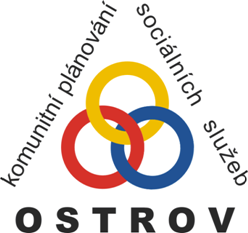 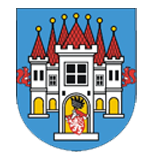 Komunitní plán sociálních služeb a služeb jim blízkých města Ostrov na období 2023 - 2027Komunitní plán služeb v sociální oblasti města Ostrov byl vytvořen odborníky tří pracovních skupin a řídící skupinou komunitního plánování, v rámci organizační struktury procesů komunitního plánování ve městě Ostrov.Proces zpracování materiálu, konzultační služby a závěrečné zpracování zajišťoval Michal Polesný, metodik komunitního plánování.Zpracování plánu bylo financováno z rozpočtu města Ostrov.Plán obsahuje cíle a opatření sociálních služeb a služeb jim blízkých z oblasti vzdělávání, zaměstnávání, bydlení, aktivit volného času a zdravotnictví.SLOVO ÚVODEM Vážení občané, město Ostrov vnímá potřeby občanů města. Komunitní plánování je založeno
na pomoci, zajištění potřeb a služeb občanům v nepříznivé sociální situaci,
ve které se může ocitnout kdokoliv z nás. V pořadí již třetí komunitní plán, nejvýznamnější strategickým dokument v sociální oblasti, navazuje na předchozí a určuje směr dalšího rozvoje a spolupráce s poskytovateli sociálních služeb v následujících třech letech. Jeho cílem je zajistit potřebnou síť sociálních služeb a doprovodných aktivit reagujících na potřeby občanů města.  Na tvorbě komunitního plánu se podílely tři pracovní skupiny složené ze zástupců odboru sociálních věcí, odborníků z řad poskytovatelů sociálních služeb
i samotných občanů s handicapem. Za to bych všem chtěla velmi poděkovat. Občanům v nepříznivé sociální situaci přeji, aby vždy nalezli podporu, pomoc, vstřícnost a kvalitní sociální služby. Pavlína Liškováradní města pro sociální oblastZpracovatelský tým: Pracovní skupiny komunitního plánování, Řídící skupina komunitního plánování Ve spolupráci se skupinami uživatelů, v rámci procesu konzultacíKomunitní plán najdete na webových stránkách města Ostrov www.ostrov.cz v samostatné záložce Komunitní plán OSNOVA:											str.Část A 	ÚVOD DO PROBLEMATIKY KOMUNITNÍHO PLÁNOVÁNÍ		 Účel Komunitního plánu služeb v sociální oblasti					5Jak je plán strukturován								5Principy a cíle Komunitního plánu služeb v sociální oblasti				6 Proces, jakým byl Komunitní plán služeb v sociální oblasti vytvořen		6Kontext plánu na národní a regionální úrovni					6Část B	INFORMACE POTŘEBNÉ K PLÁNOVÁNÍ				     Z čeho jsme při tvorbě Komunitního plánu služeb v sociální oblasti vycházeli	7Tabulka přehledu demografických statistických dat, zdroj ČSÚ			7Přehled dotazníků zpracovaných jednotlivými poskytovateli služeb a aktivit	7Část C 	ZDROJE POTŘEBNÉ KE KOMUNITNÍMU PLÁNOVÁNÍ	Informace o financování naplňování komunitního plánu				21 Část D 	RÁMEC PLÁNOVÁNÍ A PROCES KONZULTACÍ KOMUNITNÍHO	  PLÁNU SLUŽEB V SOCIÁLNÍ OBLASTI				                       1.	Struktura plánovacího procesu							22Proces konzultací a evidence připomínek						23Souhrn cílů a opatření za všechny pracovní skupiny včetně společných		23a přesahujících cílů									Část E 	ROZVOJ SLUŽEB PRO JEDNOTLIVÉ CÍLOVÉ SKUPINY		Oblast péče o seniory a osoby zdravotně znevýhodněné		25Přehled členů pracovní skupinySWOT analýzaStanovené Cíle (priority)Cíl č. A. I	Zachování stávající sítě sociálních služeb pro cílovou skupinuCíl č. A. II	Rozšíření sítě sociálních služeb pro cílovou skupinuCíl č. A. III	Udržení stávajících a rozvoj dalších aktivit a programů pro seniory a osoby se zdravotním znevýhodněním B. Oblast péče o rodiny, děti a mládež						40Přehled členů pracovní skupinySWOT analýzaStanovené Cíle (priority)Cíl č. B. I	Zachování stávající sítě sociálních služeb pro cílovou skupinuCíl č. B. II	Rozvoj sítě sociálních služeb pro cílovou skupinu – nebyl definovánCíl č. B. III	Vypracování koncepce prorodinné politiky ve městě OstrovCíl č. B. IV	Aktivity zaměřené na funkčnost rodinyCíl č. B. V 	Udržení stávajících a rozvoj dalších aktivit a programů pro rodiny s dětmiC. Oblast péče o sociálně vyloučené						54Přehled členů pracovní skupinySWOT analýzaStanovené Cíle (priority)Cíl č. C. I	Zachování stávající sítě sociálních služeb pro cílovou skupinuCíl č. C. II	Rozšíření sítě služebCíl č. C III	Udržení stávajících a rozvoj dalších aktivit a programů pro osoby sociálně vyloučené a sociálním vyloučením ohroženéD. Oblast společných cílů a opatření						65Přehled členů řídící skupinyStanovené Cíle (priority)Cíl č. D. I	Zajištění procesu komunitního plánování sociálních služeb ve městě OstrovCíl č. D. II	Zajištění informovanosti občanů o dostupnosti sociálních a souvisejících služebCíl č. D. III	Zajištění informovanosti veřejnosti v oblasti bezbariérovosti města OstrovaCíl č. D. IV 	Rozvoj DobrovolnictvíCíl č. D. V	Udržení a rozvoj sociálních služeb působících na území města Ostrova i sociálních služeb mimo, které poskytují službu občanům města OstrovaČást F 	ZÁVĚREČNÁ KAPITOLA							Tabulka používaná k ročnímu vyhodnocování plánu pro všechny skupiny 		70Používané zkratky									71Část A 	ÚVOD DO PROBLEMATIKY KOMUNITNÍHO PLÁNOVÁNÍ	Účel Komunitního plánu sociálních služeb a služeb jim blízkýchKomunitní plán služeb v sociální oblasti města Ostrov na období let 2023 – 2027 je navazujícím dokumentem, na předchozí komunitní plán města. Tento plán určuje směr rozvoje sociálních služeb a programů ve městě Ostrov. Tento materiál v sobě zahrnuje nejen požadavky zadavatele, ale také požadavky a odborné názory poskytovatelů sociálních služeb a služeb jim blízkých, názory a zpětné vazby uživatelů těchto služeb a základní data o spektru nabízených služeb. Záměrem tohoto plánu je nejen rozvoj sociálních služeb a služeb jim blízkých,
aby vyhovovaly občanům města a citlivě reagovaly na jejich potřeby, ale i změny k zavedení pravidelného vyhodnocování služeb, napojení systému komunitního plánování
na Střednědobý plán sociálních služeb Karlovarského kraje a kvalitní přípravu na čerpání finančních prostředků z různých fondů, nadací či jiných možných donátorů. Při vytváření komunitního plánu byly využity všechny materiály, které byly ve městě Ostrov či pro město Ostrov vytvořeny.Komunitní plán služeb v sociální oblasti města Ostrov je zpracován pro období let 2023, 2024, 2025, 2026 a 2027. Prozatím nekopíruje dobou zpracování Střednědobý plán sociálních služeb Karlovarského kraje, ale zvoleným obdobím je možnost čerpání z různých fondů, nadací
či jiných možných donátorů. Komunitní plán služeb v sociální oblasti města Ostrov byl vytvořen na základě požadavku města Ostrov. Město Ostrov zpracování tohoto strategického dokumentu plně finančně podpořilo. Garantem zpracování byla Řídící skupina komunitního plánování. Samotné zpracování, poradenství a vedení procesu bylo zajišťováno metodikem komunitního plánování, panem Michalem Polesným. Plán vznikal od 1. 3. 2022 do 8. 12. 2022.Návrh plánu byl diskutován v rámci procesu konzultací, s širokou veřejností, politiky
a poskytovateli. Celkem bylo zaevidováno 9 připomínek, všechny připomínky byly zapracovány do komunitního plánu.  Struktura plánuÚvod do problematiky komunitního plánování – část AInformace potřebné k plánování – část BZdroje potřebné ke komunitnímu plánování – část CRámec plánování a proces konzultací Komunitního plánu sociálních a služeb jim	blízkých 	-  část DRozvoj služeb a programů pro jednotlivé cílové skupiny – část EZávěrečná kapitola, tabulky pro vyhodnocování plánu (příloha) a terminologie – část FPrincipy a cíle Komunitního plánu sociálních služeb a služeb jim blízkých    města OstrovPři tvorbě Komunitního plánu služeb v sociální oblasti bylo vycházeno ze základních humánních hodnot:Umožnit lidem život ve vlastním prostředí, s péčí a podporou dle vlastní volby.Zvýšit poskytování péče, tak aby se vyhovělo novým, doposud neřešeným 	požadavkům a potřebám obyvatel.Zlepšit kvalitu a efektivitu poskytovaných služeb.Zajistit rovnoprávnost všech sociálních služeb a programů, bez rozdílů zřizovatele	služby.Komunitní plán služeb v sociální oblasti by měl přispět k naplnění čtyř základních cílů stanovených v rámci procesu komunitního plánování v sociální oblasti ve městě Ostrov:Podpora a rozvoj kvality sociálních a souvisejících služeb dle definovaných potřebklientů a místních podmínekPodpora a rozvoj stávající sítě služebPodpora rozvoje nových služebPodpora programů a aktivit doplňující síť služebPodporovat rozvoj komunitního plánování v sociální oblasti Spolupráce poskytovatelů sociálních služeb a služeb jim blízkých s městem (úřadem)na zvýšení informovanosti o sociálních službách a službách jim blízkýchProces tvorby Komunitního plánu Komunitní plán služeb v sociální oblasti je výsledkem společného procesu plánování, rozšíření sítě sociálních služeb a dalších programů a aktivit ve městě Ostrov. Je výsledkem společného konsensu všech, kteří se na jeho tvorbě podíleli, a to zástupců zadavatele, poskytovatelů sociálních služeb a služeb jim blízkých a uživatelů těchto služeb, kteří byli účastni v některých pracovních skupinách a při procesu konzultací. Účastí všech těchto zástupců v rámci celého procesu došlo k naplnění jednoho ze základních principů komunitního plánování, a to principu triády, což výrazně přispělo ke zvýšení kvality a reálnosti plánu.Kontext plánu na národní a regionální úrovniKomunitní plán služeb v sociální oblasti je otevřeným koncepčním materiálem, který určuje směr rozvoje sociálních služeb a programů ve městě Ostrov na období let 2023, 2024, 2025, 2026 a 2027. Záměrem tohoto plánu je rozvíjet sociální služby a zajistit programy tak, aby vyhovovaly občanům města a citlivě reagovaly na jejich potřeby. Tento dokument, komunitní plán, je nastaven tak, aby byl pravidelně vyhodnocován a v případě potřeby doplněn o další případná opatření, které mohou být potřebné, vzhledem k aktuální situaci ve městě. Plán plně respektuje zažité zvyklosti tvorby komunitních plánů v ČR a je tak platným a plnohodnotným strategickým dokumentem pro oblast sociálních služeb a služeb jim blízkých. Plán byl tvořen s vědomím existence Střednědobého plánu rozvoje sociálních služeb Karlovarského kraje a je v souladu s jeho hlavními principy. Plán počítá s Metodikou krajského úřadu o zařazování
do základní sítě služeb. Vytváří prostor pro čerpání finančních prostředků z různých dostupných fondů, nadací, státního rozpočtu a donátorů a významně nezvyšuje tlak
na samostatný rozpočet města Ostrov, mimo finančních prostředků, které jsou z rozpočtu města na podporu sociálních služeb vyčleněny. Naplňování plánu počítá s vícezdrojovým financováním jednotlivých opatření. Část B	INFORMACE POTŘEBNÉ K PLÁNOVÁNÍ				    Z čeho jsme při tvorbě Komunitního plánu služeb v sociální oblasti vycházeliV rámci tvorby Komunitního plánu v sociální oblasti města Ostrov jsme vycházeli z několika zdrojů. Přehled základních demografických statistických dat města Ostrov a informační materiály, které byly vytvořeny, v rámci komunitního plánování, přehled dotazníkového šetření mezi poskytovateli (kvalifikovaného odhadu potřeb uživatelů samotných poskytovatelů včetně odborných odhadů finančních nároků na služby a programy a definování chybějící služeb a programů). Provedených SWOT analýz v jednotlivých pracovních skupinách. Plán byl upraven a doplněn v rámci procesu konzultací. Při přípravě plánu byl reflektován fakt existence Střednědobého plánu sociálních služeb Karlovarského kraje včetně systému vstupu do základní sítě a systému financování. Dalším zdrojem byl přehled sítě sociálních služeb Karlovarského kraje, roční Akční plán rozvoje sociálních služeb Karlovarského kraje na rok 2022. Tabulka přehledu demografických statistických dat, zdroj ČSÚPřehled dotazníků zpracovaných jednotlivými poskytovateli služeb a aktivitV rámci přípravy komunitního plánu města Ostrov Labem byl všem poskytovatelům sociálních služeb a programů zaslán dotazník za účelem zjištění orientačních finančních nákladů, definování potřeb ze strany poskytovatelů služeb a programů a názory na případné chybějící služby. Výstupy z dotazníků byly použity při stavbě cílů a opatření KP města Ostrov.Část C 	ZDROJE POTŘEBNÉ KE KOMUNITNÍMU PLÁNOVÁNÍ		  Informace o financování naplňování komunitního plánu Cíle a Opatření stanovené v Komunitním plánu v sociální oblasti města Ostrov budou financovány formou vícezdrojového financování. Město není hlavním finančním zdrojem a ani být nemůže. Náklady na jednotlivá Opatření byla stanovena ve spolupráci s poskytovateli sociálních a souvisejících služeb a programů. Jednotliví realizátoři opatření vycházeli ze svých kvalifikovaných odhadů a s ohledem na finanční plány svých organizací. Předpokládá
se finanční podpora, prostřednictvím projektových žádostí z různých dostupných fondů, nadací, státního rozpočtu a donátorů na období let 2023 až 2027.Město Ostrov podporuje ze svého rozpočtu neziskové organizace v oblasti sociálních služeb částkou 4.300.000,- Kč, v roce 2022.Schválení plánu nemusí navyšovat tyto finanční prostředky, vše je na samotném rozhodnutí zastupitelů, vyjednáváním nositelů opatření komunitního plánu, a to jak směrem k vedení města, tak směrem ke Karlovarskému kraji.Část D 	RÁMEC PLÁNOVÁNÍ A PROCES KONZULTACÍ KOMUNITNÍHO PLÁNU SLUŽEB V SOCIÁLNÍ OBLASTI	Struktura plánovacího procesuProces konzultací a evidence připomínekNávrh Komunitního plánu v sociální oblasti byl zpracován za účelem vedení procesu konzultací o vzniku a rozvoji sociální oblasti ve městě Ostrov. Celý proces konzultací s širokou veřejností probíhal písemnou formou za pomoci tzv. Připomínkovacího dotazníku, a to v době
od 3. listopadu 2022 do 11. listopadu 2022. Proces konzultací probíhal i ve spolupráci s poskytovateli služeb ve městě Ostrov, kteří měli k dispozici Návrh Komunitního plánu v sociální oblasti a připomínkovací dotazníky v elektronické verzi, s možností vytištění pro případnou diskusi s uživateli. Všem členům Zastupitelstva města Ostrov byl návrh zaslán elektronicky. O možnosti připojit se k procesu konzultací měli i občané na základě informací uveřejněných na webových stránkách města
a na informačních místech.Návrh, včetně připomínkovacího dotazníku, byl v elektronické verzi umístěn na webových stránkách města Ostrov a všem zúčastněním byl zaslán materiál s názvem „Informace k procesu konzultací“.Návrh plánu byl diskutován v rámci procesu konzultací, s širokou veřejností, politiky
a poskytovateli. Celkem bylo zaevidováno 9 připomínek, všechny připomínky byly zapracovány do komunitního plánu. Souhrn cílů a opatření za všechny pracovní skupiny včetně společných a přesahujících cílůA/ CÍLE A OPATŘENÍ - SENIOŘI A OSOBY ZDRAVOTNĚ ZNEVÝHODNĚNÉCíl č. A1	Zachování stávající sítě sociálních služeb pro cílovou skupinuOpatření 1.1.	Zajištění Pečovatelské službyOpatření 1.2.	Zajištění Domovů pro seniory, Domovů pro osoby se zdravotním postižením a   		Domovů se zvláštním režimemOpatření 1.3.	Zajištění Denních stacionářůOpatření 1.4.	Zajištění Průvodcovských a předčitatelských služebOpatření 1.5.	Zajištění Sociálně aktivizační služby pro seniory a zdravotně postiženéOpatření 1.6.	Zajištění Sociální rehabilitaceOpatření 1.7.	Zajištění Sociální rehabilitace pro osoby s chronickým duševním onemocněnímOpatření 1.8.	Zajištění Odborného sociálního poradenstvíOpatření 1.9.	Zajištění Osobní asistenceOpatření 1.10.	Zajištění Odlehčovací službyOpatření 1.11.	Zajištění Sociálně terapeutické dílnyOpatření 1.12.	Zajištění Chráněného bydlení a Podpory samostatného bydleníCíl č. A2	Rozšíření sítě sociálních služeb pro cílovou skupinuOpatření 2.1.	Vznik zdravotního krizového lůžka  Cíl č. A3	Udržení stávajících a rozvoj dalších aktivit a programů pro seniory a osoby se zdravotním postiženímOpatření 3.1. 	Zajištění aktivit zájmových spolkůB/ CÍLE A OPATŘENÍ RODINY, DĚTI A MLÁDEŽCíl č. B1	Zachování stávající sítě sociálních služeb pro cílovou skupinuOpatření 1.1. 	Zajištění Nízkoprahového zařízení pro děti a mládež Opatření 1.2.	Zajištění Sociálně aktivizačních služeb pro rodiny s dětmiOpatření 1.3.	Zajištění Rané péčeOpatření 1.4.	Zajištění Odborného sociálního poradenství – Manželská, rodinná a občanská 		poradnaOpatření 1.5.	Zajištění Domov pro matky s dětmi v tísni Karlovy VaryCíl č. B2	Rozvoj sítě sociálních služeb pro cílovou skupinuOpatření 2.1.	nebyl definovánCíl č. B3	Vypracování koncepce prorodinné politiky ve městě OstrovOpatření 3.1.	Koncepce prorodinné politiky města OstrovCíl č. B4	Aktivity zaměřené na funkčnost rodinyOpatření 4.1.	Zajištění prorodinných aktivit, které nejsou vymezeny zákonem o sociálních službáchCíl č. B5	Udržení stávajících a rozvoj dalších aktivit a programů pro rodiny s dětmiOpatření 5.1.	Podpora náhradních rodinOpatření 5.2.	Podpora Mateřských a Rodinných centerOpatření 5.3.	Zajištění volnočasových aktivit pro cílovou skupinuOpatření 5.4.	Činnost Střediska výchovné péčeC/  CÍLE A OPATŘENÍ OSOBY SOCIÁLNĚ VYLOUČENÍ A SOCIÁLNÍM VYLOUČENÍM OHROŽENÉCíl č. C1 	Zachování stávající sítě sociálních služeb pro cílovou skupinuOpatření 1.1.	Zajištění dluhového poradenstvíOpatření 1.2. 	Zajištění Terénních programů v sociálně vyloučených lokalitách Opatření 1.3.	Zajištění Terénních programů pro uživatele návykových látekOpatření 1.4.	Zajištění Domu na půl cestyOpatření 1.5.	Zajištění služeb Krizového centra a Krizové telefonické pomociOpatření 1.6.	Zajištění služeb Azylového domu, noclehárny a Centra denních služebCíl č. C2 	Rozšíření sítě služebOpatření 2.1.	Vznik či rozvoj nových služeb (Chudobinec, Starobinec, Mokrý dům)Cíl č. C3	Udržení stávajících a rozvoj dalších aktivit a programů pro osoby sociálně vyloučené a sociálním vyloučením ohroženéOpatření 3.1.	Zajištění charitního šatníku, skladu nábytku, potravinové pomociOpatření 3.2. 	Vznik Zdravotnického asistentaD/ SPOLEČNÉ CÍLE A OPATŘENÍCíl č. D1	 Zajištění procesu komunitního plánování sociálních služeb ve městě OstrovOpatření 1.1 	 Zachování pravidelných setkání triádyCíl č. D2	Zajištění informovanosti občanů o dostupnosti sociálních a souvisejících služebOpatření 2.1	Pravidelná aktualizace tištěného katalogu sociálních a souvisejících služebOpatření 2.2	Každoroční konání „Dne pro sociální služby“Opatření 2.3	Zajištění informovanosti o poskytovaných sociálních a souvisejících službách i ve spádových obcích ORP Ostrov Cíl č. D3	Zajištění informovanosti veřejnosti v oblasti bezbariérovosti města OstrovaOpatření 3.1	Mapování bezbariérovosti ve městě a průběžná aktualizace mapy bezbariérovosti 	Cíl č. D4	Rozvoj dobrovolnictvíOpatření 4.1	Rozvoj dobrovolnictví Cíl č. D5	Podpora sociálních služeb působících na území města Ostrova i sociálních služeb mimo, které poskytují službu občanům města OstrovaOpatření 5.1	Poskytnutí finanční podporyČást E 	 ROZVOJ SLUŽEB PRO JEDNOTLIVÉ CÍLOVÉ SKUPINYOblast péče o seniory a osoby se zdravotním postiženímPřehled členů pracovní skupinySimona Aiznerová tel. 354 224 859, e-mail: saiznerova@ostrov.cz(koordinátor komunitního plánování sociálních služeb)Marie Marcinková, tel. 354 224 858, e-mail: mmarcinkova@ostrov.cz(sociální pracovník MěÚ Ostrov, OSVZ)Ing. Kateřina Matyášová, tel. 354 224 887, e-mail: kmatyasova@ostrov.cz(vedoucí OSVZ MěÚ Ostrov)Pavlína Lišková, tel. 608 525 154, e-mail: PavlinaLiskova@seznam.cz(zastupitel, za poskytovatele soc. služeb)Bc. Daniela Mertová, tel. 950 125 644, e-mail: daniela.mertova@uradprace.cz(Úřad práce ČR, kontaktní pracoviště Ostrov)Mgr. Pavlína Zapletalová, tel. 730 585 022, e-mail: zps.reditel@email.cz(ředitelka ZŠ praktické a ZŠ speciální Ostrov)Milan Kováč, tel. 724 804 997, email: m.kovac@kskcentrum.cz(za poskytovatele soc. služeb KSK centrum, o.p.s.)Mgr. Tomáš Fexa, tel. 777 767 050, e-mail: caritas-Ostrov@seznam.cz(ředitel Oblastní charity Ostrov)Zdenka Bučková, tel. 353 842 103, 606 637 461, e-mail: zd.buckova@seznam.cz(za uživatele)Petr Lindák, tel. 776 278 528, e-mail: p.lindak@seznam.cz(za uživatele)Ing. Jiří Žemlička, tel. 776 577 242, e-mail: zemlicka_j@volny.cz	(Svaz tělesně postižených v ČR z.s. místní organizace Ostrov)Judita Ilková, tel. 733 655 859, e-mail: diabetici.ostrov@seznam.cz 	(Svaz diabetiků ČR, pobočný spolek Ostrov)Bc. Eva Šnebergerová, tel. 604 238 689, e-mail: eva.snebergerova@resvitae.cz      	(Pečovatelská služba Res vitae z.s.)Sabina Fialková, tel. 773 680 518, e-mail: fialkova.s@centrum.cz(Domov pro seniory Květinka)Bc. Štěpánka Řezáčová, tel. 602 250 672, e-mail: dps.kvetinka@seznam.cz(Domov pro seniory Květinka)Ing. Jitka Líkařová, tel. 736 751 205, e-mail: k.vary@nrzp.cz(Národní rada osob se zdravotním postižením ČR)SWOT analýzaCíle a opatřeníCíl č. 1                                                                                                                                                                            Zachování stávající sítě sociálních služeb pro cílovou skupinu Opatření 1.1. Zajištění Pečovatelské službyOpatření 1. 2.	Zajištění Domovů pro seniory, Domovů pro osoby se zdravotním postižením a Domovů se zvláštním režimem Opatření 1.3.	Zajištění Denních stacionářů Opatření 1.4.	Zajištění Průvodcovských a předčitatelských služeb Opatření 1.5.	Zajištění Sociálně aktivizační služby pro seniory a zdravotně postiženéOpatření 1.6.	Zajištění Sociální rehabilitace Opatření 1.7.  Zajištění Sociální rehabilitace pro osoby s chronickým duševním onemocněnímOpatření 1.8.	Zajištění Odborného sociálního poradenstvíOpatření 1.9.	Zajištění Osobní asistenceOpatření 1.10.	Zajištění Odlehčovací službyOpatření 1.11. Zajištění Sociálně terapeutické dílny Opatření 1.12.	Zajištění Chráněného bydlení a Podpory samostatného bydlení Cíl č. 2Rozšíření sítě sociálních služeb pro cílovou skupinuOpatření 2.1.	Vznik zdravotního krizového lůžka  Cíl č. 3Udržení stávajících a rozvoj dalších aktivit a programů pro seniory a osoby sezdravotním postiženímOpatření 3.1. 	Zajištění aktivit zájmových spolkůB/ OBLAST PÉČE O DĚTI, MLÁDEŽ A RODINYPřehled členů pracovní skupinySimona Aiznerová. tel. 354 224 859, e-mail: saiznerova@ostrov.cz(koordinátor komunitního plánování sociálních služeb)Ing. Kateřina Matyášová, tel. 354 224 887, e-mail: kmatyasova@ostrov.cz(vedoucí OSVZ MěÚ Ostrov)Pavlína Lišková, tel. 608 525 154, e.mail: PavlinaLiskova@seznam.cz(zastupitel, za poskytovatele soc. služeb)Ing. Dana Čerepešová, tel. 950 125 285, e-mail: dana.cerepesova@uradprace.cz(Úřad práce ČR, kontaktní pracoviště Ostrov)Zuzana Habrichová DiS. tel. +420 778 474 987, e-mail: zuzana.habrichova@clovekvtisni.cz(Člověk v tísni, o.p.s.)Bc. Monika Kučerová, DiS., tel. 727 925 741, e-mail:  vedouci.nzdmostrov.svetlozs@seznam.cz(Nízkoprahové zařízení pro děti a mládež Ostrov)Mgr. Šárka Bystroňová, tel. 777 883 348 e-mail: sarka.bystronova@nahradnimrodinam.cz(ředitelka Náhradním rodinám, o.p.s.)Pavlína Vávrová, tel. 354 224 917, e-mail: pvavrova@ostrov.cz(uživatel)Bc. Šárka Märzová tel. 603 549 540, e-mail, reditelka@mddmostrov.cz(ředitelka MDDM)Mgr. Pavlína Zapletalová, tel. 730 585 022, e-mail: zps.reditel@email.cz(ředitelka ZŠ praktické a ZŠ speciální Ostrov)Milan Kováč, tel. 724 804 997, email: m.kovac@kskcentrum.cz(za poskytovatele soc. služeb KSK centrum, o.p.s.)Barbora Zavadilová tel. 775 579 957, email: info@dczabicka.cz(dětské centrum)SWOT analýzaCíle a opatřeníCíl č. 1                                                                                                                                                                            Zachování stávající sítě sociálních služeb pro cílovou skupinuOpatření 1.1. Zajištění Nízkoprahového zařízení pro děti a mládežOpatření 1.2.	Zajištění Sociálně aktivizačních služeb pro rodiny s dětmiOpatření 1.3.	Zajištění Rané péčeOpatření 1.4.	Zajištění Odborného sociálního poradenství – Manželská, rodinná a občanská poradnaOpatření 1.5.	Zajištění Domov pro matky s dětmi v tísni Karlovy VaryCíl č. 2	Rozvoj sítě sociálních služeb pro cílovou skupinuOpatření 2.1.	Cíl č. 3  Vypracování koncepce prorodinné politiky ve městě OstrovOpatření 3.1.	Koncepce prorodinné politiky města OstrovCíl č. 4Aktivity zaměřené na funkčnost rodinyOpatření 4.1.	Zajištění prorodinných aktivit, které nejsou vymezeny zákonem o sociálních službáchCíl č. 5 Udržení stávajících a rozvoj dalších aktivit a programů pro rodiny s dětmi Opatření 5.1.	Podpora náhradních rodinOpatření 5.2.	Podpora Mateřských a Rodinných centerOpatření 5.3. Zajištění volnočasových aktivit pro cílovou skupinu Opatření 5.4. Činnost Střediska výchovné péčeC/ OBLAST PÉČE O SOCIÁLNĚ VYLOUČENÉ1/ Přehled členů pracovní skupinySimona Aiznerová. tel. 354 224 859, e-mail: saiznerova@ostrov.cz(koordinátor komunitního plánování sociálních služeb)Mgr. Petra Stará, tel. 354 224 810, e-mail: pstara@ostrov.cz(sociální pracovník MěÚ Ostrov, OSVZ)Ing. Kateřina Matyášová, tel. 354 224 887, e-mail: kmatyasova@ostrov.cz(vedoucí OSVZ MěÚ Ostrov)Pavlína Lišková, tel. 608 525 154, e.mail: PavlinaLiskova@seznam.cz(zastupitel, za poskytovatele)Ing. Dana Čerepešová, tel. 950 125 285, e-mail: dana.cerepesova@uradprace.cz(Úřad práce ČR, kontaktní pracoviště Ostrov)Ladislav Martínek, tel. 353 615 880, e-mail: lmartinek@ostrov.cz(Městská policie Ostrov)Mgr. Pavlína Zapletalová, tel. 730 585 022, e-mail: zps.reditel@email.cz(ředitelka ZŠ praktické a ZŠ speciální Ostrov)Lenka Šindelářová tel. 775 466 032, e-mail: lenka.sindelarova@clovekvtisni.cz(terénní pracovník Člověk v tísni, o.p.s.)Mgr. Nikola Halouzková, DiS., tel. 725 543 165, e-mail: vedouci.kctpkv.svetlozs@seznam.cz , kcentrum.kv@seznam.cz(Světlo Kadaň, z.s. - TP pro uživatele návykových látek) Bc. Michaela Pirasová – tel. 731 433 032, e-mail: dnpc@charitakv.cz(vedoucí Domu na půl cesty svatého Josefa, Farní Charita Karlovy Vary )Milan Kováč, tel. 724 804 997, email: m.kovac@kskcentrum.cz(Za poskytovatele soc. služeb KSK centrum, o.p.s.)Bc. Martin Roušal – tel. 737 215 407, email: martin.rousal@armadaspasy.cz(ředitel Armády spásy v ČR – Karlovy Vary)Ing. Petra Říhová, Ph. D.- tel. 353 240 964, email: prihova@vez.ost.justice.cz(sociální pracovnice oddělení výkonu vazby a trestu)2/ SWOT analýzaCíl č. 1Zachování stávající sítě sociálních služeb pro cílovou skupinuOpatření 1.1.	Zajištění Odborného sociálního poradenství - zadluženíOpatření 1.2. 	Zajištění Terénních programů v sociálně vyloučených lokalitáchOpatření 1.3. 	Zajištění Terénních programů pro uživatele návykových látekOpatření 1.4. Zajištění služeb Domu na půl cesty Opatření 1.5. Zajištění služeb Krizového centra a Krizové telefonické pomociOpatření 1.6. Zajištění služeb Azylového domu, noclehárny a Centra denních služebCíl č. C2	Rozšíření sítě služebOpatření 2.1.	Vznik či rozvoj nových služeb (Chudobinec, Starobinec, Mokrý dům)Cíl č. C3	Udržení stávajících a rozvoj dalších aktivit a programů pro osoby sociálně vyloučené a sociálním vyloučením ohroženéOpatření 3.1.	Zajištění charitního šatníku, skladu nábytku, potravinové pomociOpatření 3.2	Vznik Zdravotnického asistenta D/ OBLAST SPOLEČNÝCH CCÍLŮ A OPATŘENÍ1/ Přehled členů řídící skupinySimona Aiznerová tel. 354 224 859, e-mail: saiznerova@ostrov.cz(koordinátor komunitního plánování sociálních služeb)Marie Marcinková, tel. 354 224 858, e-mail: mmarcinkova@ostrov.cz(sociální pracovník MěÚ Ostrov, OSVZ)Ing. Kateřina Matyášová, tel. 354 224 887, e-mail: kmatyasova@ostrov.cz(vedoucí OSVZ MěÚ Ostrov)Mgr. Petra Stará, tel. 354 224 810, e-mail: pstara@ostrov.cz(sociální pracovník MěÚ Ostrov, OSVZ)Pavlína Lišková, tel. 608 525 154, e.mail: PavlinaLiskova@seznam.cz(zastupitel, za poskytovatele soc. služeb)Zuzana Habrichová, tel. +420 778 474 987, e-mail: zuzana.habrichova@clovekvtisni.cz(pracovník Člověk v tísni, o.p.s.)Mgr. Tomáš Fexa, tel. 777 767 050, e-mail: caritas-Ostrov@seznam.cz(ředitel Oblastní charity Ostrov)Zdenka Bučková, tel. 353 842 103, 606 637 461, e-mail: zd.buckova@seznam.cz(za uživatele)Petr Lindák, tel. 776 278 528, e-mail: p.lindak@seznam.cz(za uživatele)Cíl č. D1                                                                                                                                                                            Zajištění procesu komunitního plánování sociálních služeb ve městě OstrovOpatření 1.1 Zachování pravidelných setkání triádyCíl č. D2                                                                                                                                                                             Zajištění informovanosti občanů o dostupnosti sociálních a souvisejících služebOpatření 2.1 Pravidelná aktualizace tištěného katalogu sociálních a souvisejících služebOpatření 2.2 Každoroční konání „Dne pro sociální služby“ Opatření 2.3. Zajištění informovanosti o poskytovaných sociálních a souvisejících službách i ve spádových obcích ORP Ostrov Cíl č. D 3                                                                                                                                                                             Zajištění informovanosti veřejnosti v oblasti bezbariérovosti města OstrovaOpatření 3.1 Mapování bezbariérovosti ve městě a průběžná aktualizace mapy bezbariérovosti Cíl č. D4                                                                                                                                                                             Rozvoj dobrovolnictvíOpatření 4.1	 Rozvoj dobrovolnictvíCíl č. 5                                                                                                                                                                             Podpora sociálních služeb působících na území města Ostrova i sociálních služeb mimo, které poskytují službu občanům města OstrovaOpatření 5.1 Poskytnutí finanční podpory	 E/ SEZNAM POUŽÍVANÝCH ZKRATEKKP		-	komunitní plánováníPS		-	pracovní skupinyOZP		-	osoby se zdravotním postiženímČR		-	Česká republikaCS		-	cílová skupinaNNO		-	nestátní neziskové organizaceSWOT		-	analýza silných, slabých stránek, příležitostí a hrozebÚP ČR		-	Úřad práce České republikyNR		-	náhradní rodinaNRP		-	náhradní rodinná péčez. s.		-	zapsaný spolekz. ú.		-	zapsaný ústavo.p.s.		-	obecně prospěšná společnosts.r.o.		-	společnost s ručením omezením		SPOD		-	sociálně právní ochrana dětíMPSV 		-	Ministerstvo práce a sociálních věcíNZDM		-	nízkoprahové zařízení pro děti a mládežKÚ		-	Krajský úřadMěU		- 	městský úřadKÚKK		-	Krajský úřad Karlovarského krajeKomunitní plán sociálních služeb a služeb jim blízkých města Ostrov na období 2023 - 2027 byl schválen ZM dne 1.2.2023 usnesením č. 2/2023.Ostrov,Karlovarský kraj, CZ041201620172018201920202021Stav obyvatel k 31.12.Stav obyvatel k 31.12.16 949 16 865 16 731 16 658 16 491 15 822 v tom:muži8 298 8 271 8 209 8 162 8 107 7 694 ženy8 651 8 594 8 522 8 496 8 3848 128 v tom ve věku:  0 - 142 569 2 540 2 453 2 4282 413 2 343 15 - 6411 197 11 051 10 889 10 747 10 571 9 961 65 +3 183 3 274 3 389 3 483 3 507 3 518 Průměrný věk42,6 43 43,543,8 43,9 44,2 Index stáří (65+ / 0 -14 v %)Index stáří (65+ / 0 -14 v %)123,9 128,9 138,2 143,5 145,3 150,1 Název poskytovateleSS/ programyRozpočetChybějící službyPotřebyPoznámka:Farní Charita Karlovy VaryDům na půl cestyneuvedenChybí praktičtí a odborní lékařiLevné, dostupné bydleníZařízení na léčení závislostíZaměstnání pro klienty (návrat z výkonu trestu)UbytováníFinanceZaměstnáníVolná kapacita 13 lůžekTyfloCentrum Karlovy Vary, o.p.s.průvodcovské a předčitatelské služby sociální rehabilitacesociálně aktivizační služba pro seniory a zdravotně postižené370.700380.200375.5001.655.540Absence Odlehčovací služby a Denní stacionář pro seniory a zdravotně postiženéDenní centrum (stacionář) pro mentálně postižené osoby, osoby s poruchou autistického spektra, osoby s duševním onemocněnímSociálně terapeutické dílnyInformaceVztahyNáplň volného časuZvýšení počtu spojů MHD v Ostrově – hlavně spoje k poliklinice, k nemocnici, k obchodům, nádraží. Dále možnost rozšíření služby SENIOREXPRES – jízdy
do Karlových Varů k lékařiDobrovolníky výjimečně.KSK centrum, o.p.s.Terénní programyOdborné sociální poradenstvíSociálně aktivizační služby pro rodiny s dětmiTP5.560.000OSP5.075.000SASRD5.025.000/////////TP:InformaceBydleníZaměstnáníOSPFinanceInformaceVeškeré oblasti právaSASRDVztahyVedení domácnostiInformaceFakultativní činnost využíváme pro ty uživatele služeb TP
a SASRD, kteří aktivně pracují
na pozitivní změně svého sociálního statusu, jako motivační prvek potravinovou pomoc. Světlo Kadaň z.s.Terénní program Karlovy Vary a přilehlé obce (drogy) Nízkoprahové zařízení pro děti a mládežTerénní programy (vyloučené lokality) TP3.100.000NZDM4.920.0003.400.000,-2.850.000-vybudovat službu typu bývalých „chudobinců? Starobinců“ chybí návazná zdravotní péčeTerapeuty, psychology a psychiatry pro děti a mládež, adiktologickou poradnu UbytováníZaměstnáníInformacePéče o vlastní osobuVztahyEmoční podporaVzděláváníSbírky, informační kampaň, aktivní osloveníOrganizujeme letní kempyPořádáme sportovní akceRes vitae, z.s.pečovatelskou službuodborné sociální poradenství – Manželská, rodinná a občanská poradnakrizová pomoc – Krizové centrum nepobytovételefonická krizová pomoc – Linka důvěryLinka důvěry2.300.000Manželská700.000Peč. sl.8.600.000Krizové centrum2.250.000Odlehčovací služby pro klienty, kteří jsou v péči rodiny. InformaceVztahyEmoční podporaSlužeb dobrovolníků nevyužívámePro seniory a další občany pobírající pečovatelskou službu můžeme  a v případě potřeby zajišťujeme psychologickou pomoc vlastními silami
v Manželské, rodinné a občanské poradně včetně dluhové problematiky.  Raná péče Kuk, z.ú.Raná péče3.795.000Návazné služby jako osobní asistence, odlehčovací služba
a sociálně aktivizační služba pro osoby se zdravotním postižením (cílová skupina děti)InformaceVzděláváníLékařská péčeLetní setkání pro klientské rodiny Oblastní charita Ostrov Domov pro seniory (Ostrov a Hroznětín)30.150.000,-14.318.000,-Osobní asistence Péče o vlastní osobuUbytováníEmoční podporaVyužívání dobrovolníků další aktivity:Humanitární sklad použitého nábytkuPotravinová bankaCharitní šatník Kytička pro maminku, Michaelská pouť, Předvánoční setkání tří generacíDomov pro seniory Květinka s. r. o Domov pro seniory27.500.000Inv.200.000Denní stacionář a týdenní stacionář, odlehčovací služby Lepší časy Senior taxiInformacePéče o vlastní osobuUbytováníStravováníAktivizačních činností pro naše klienty a jejich rodinySlužeb dobrovolníků využíváme častoArmáda spásy v ČR, z.s.Azylový dům – provozován v Karlových VarechNoclehárna – provozována v Karlových VarechNízkoprahové denní centrum – provozováno v Karlových VarechAD7.659.813NCL4.540.682NDC2.255.817Chybí služby pro nízkopříjmové seniory, invalidní důchodce a osoby s duševními onemocněními a např. alkoholickými demencemi apod., kterým poskytujeme služby v rámci našeho portfolia. Potřeba vzniku nějakých služeb na pomezí AD a DZR pro tyto osoby.  Nedostatek dostupného nebo sociálního bydlení, naši klienti dlouhodobě pendlují mezi našimi službami a ubytovnami, najít si komerční bydlení je pro naprostou většinu klientů nemožné.    Dlouhodobě je problém zajistit pro naše klienty lékařskou péči – praktici, zubaři i psychiatři.Pomoc s doklady, dávkamiZajištění lékařské péčeBydleníDobrovolníky využíváme občasDobročinný obchod Chodov – šatník a second hand z darovaného oblečení.Člověk v tísni, o.p.s.Odborné sociální poradenství - Ostrov/////////Azylový dům, denní centrum – rozšíření služeb Armády SpásyDenní centrum pro lidi bez domova (koupelna)BydleníPéče o vlastní osobuFinanceZaměstnáníSociálně aktivizační službyOdborné sociální poradenství///////Centrum pro rodinu a dítě Valika, z.s.Sociálně aktivizační služby pro rodiny s dětmi4.456.000Chybějící zdravotní péče a péče o duševní zdraví dětíFinanceBydleníEmoční podporaOrganizace se věnuje náhradní rodinné péči – doprovázení pěstounů. Pořádáme informační akce pro zájemce o náhradní rodinnou péči a pořádáme kampaně na vyhledávání pěstounůMaximální možná cena veřejné zakázky na poskytování SAS je neodpovídající realitě. Náklady jsou mnohonásobně vyšší a za maximální možnou cenu není reálné poskytnout kvalitní služby určenému počtu rodin.  Služby pro rodinu, z.ú.Pověřená osoba sociálně právní ochrany dítěte7.000.000100.000 in.//////////////InformaceVzdělávání dospělýchfinanceDobrovolníků využívámePřípadové a rodinné konferenceAsistované kontaktyPoradenství v oblasti NRVzdělávání v oblasti výchovy dětíNáhradním rodinám, o.p.s.Práce s náhradními rodinami960.000Doprovázení pěstounských rodinPodpora a doprovázení dalších náhradních rodičů: adoptivní rodiče, péče třetí osoby.Emoční podporaVztahyPéče o vlastní osobuVyužívání dobrovolníků občasRodinné centrum SluníčkoPéče o dítě ve věku 1 – 3 rokyOstatní vzdělávání230.000Lékařská péče pro děti – pediatr, pohotovost, dětské oddělení v nemocnici, porodniceZkrácené úvazky, sdílené pracovní pozicePéče o děti osd 1 roku kvalifikovaným personálemBydleníZaměstnáníZdravotní péčePříměstské táboryPřednášky se Zdravotním ústavemVětší spolupráce s městem při propagaci na akcích městaFokus Karlovarský kraj, z.ú.Sociální rehabilitace39.238.000 – celk.16.000.000  - inv.Chráněné bydleníAzylové domyNoclehárna UbytováníVztahyNáplň volného časuDobrovolníky nevyužívajíedukačně-destigmatizační programy pro střední školyMožné přednášky o duševním zdraví pro učiteleALZHEIMER HOME, z.ú,Domovy se zvláštním režimem28.753.144Informovanost veřejnosti o nutnosti řešit zhoršující se zdravotní stav svých blízkých ještě v průběhu domácí péče nebo samostatného bydlení. Zlepšení informační kampaně o terénních a ambulantních formách sociálních služeb v regionu.UbytováníStravováníPéče o vlastní osobuPracujeme na zahájení spolupráce s dobrovolníkySvaz diabetiků ČR – PS OstrovRekondiční pobyty, výlety, cvičení v bazénu, venkovní hry649.500InformaceFinanceOrganizace je dobrovolnickáMěstský Dům dětí a mládeže OstrovLetní tábory pro děti26.000InformaceBezpečnostNáplň volného časuVyužívání dobrovolníků občasVýukové programy pro zdravotně postiženéUmožnění lidem s mentálním postižením věnovat se chovatelstvíSvaz tělesně postižených v ČR, MO OstrovPomoc při aplikaci zdravotních a sociálních nárokůRekondiční pobyty3.000Chybí Asistenční službyInformace o bezbariérovosti v Ostrově pro všechny typy postiženPracují pouze dobrovolníciRekondiční plaváníPořádání chodných zájezdůDenní centrum Žirafa, z.s.Centra denních služeb11.000.000Odlehčovací služba, Týdenní stacionář, Domov se zvláštním režimem.InformacePéče o vlastní osobuSociální začleňováníDopomoc ve všech směrechDobrovolníky nevyužívámeGlobal Partner Péče, z.ú.Odborné sociální poradenstvíOdlehčovací službyOdle. sl.2.435.00050.000  -Inv.OSP456.000Inv.15.000Chybí terénní i pobytové forma odlehčovací péčePodpora psycho-sociální péče pro všechny skupiny obyvatel, posílení psychologů a sociálních pracovníků na školách, byť třeba o nějaké zlomky úvazků, včetně jejich kombinace. Práce se závislostí, podpora preventivních aktivit na školách.InformacePéče o vlastní osobuSocioterapeutické a aktivizační technikyDobrovolníky nevyužíváme.Ve spolupráci s MAS pořádat vzdělávací aktivity pro neformálně pečujícíRádi bychom propojovali sociální a zdravotní služby pomocí klasifikačního systému Omaha, který se hojně využívá v jiných zemích Evropy a USA.Denní centrum Mateřídouška, o.p.s.Denní stacionářeSociálně terapeutické dílnyOdlehčovací služba – pobytová forma31.000.000V Ostrově chybí ambulantní služby pro osoby se zdravotním postižením a to zejména pro osoby s mentálním a kombinovaným postižením a pro osoby s poruchou PAS. Denní centrum se snaží dlouhodobě tyto služby na územní města vybudovat. Zatím neúspěšně. Existuje projekt na vybudování denního stacionáře a sociálně terapeutických dílen, ale chybí finanční prostředky na stavební rekonstrukci vhodného objektu.Nedostupné chráněné a podporované bydlení pro osoby se zdravotním postižením.Péče o vlastní osobuSociálně terapeutické  a výchovné činnosti podpora pečujících rodinDobrovolníky využíváme častoNabízíme svozovou službu a pestrou škálu všech možných společenských, kulturní
i sportovních akcí, zajišťujeme týdenní rekondiční pobytyRytmus- od klienta k občanovi, z.ú.Podpora samostatného bydleníSociální rehabilitace – formou podporovaného zaměstnáváníPSB1.300.000SR600.000Dobrovolnické centrumKomunitní centrumOsobní asistence pro seniory (víkendová podpora)Osobní asistence pro děti s mentálním postiženímOsobní asistence pro dospělé s mentálním postiženímPéče o vlastní osobuVedení domácnostiFinanceZaměstnáváníOrientace v čase a místěbezpečnostDobrovolníky využíváme občasSRDobrovolníky nevyužívámeDDÚ, SVP, ZŠ a ŠJŠkolské zařízeníPoskytujeme ambulantní a pobytové služby dětem a mládeži především s výchovnými obtížemi  a s rizikem či projevy poruch chování a negativních jevů v sociálním vývoji.   ///////Chybí intenzivnější spolupráce s neziskovými organizacemi – možnost, aby po dvouměsíčním pobytu navázali intenzivně na práci s rodinou, kterou během DTP realizujemeDostupné terapeutické skupiny pro děti a mládežNedostatek pedopsychiatrických služebVztahyEmoční podporaNáplň volného časuPořádáme  především sportovní, občas společenské – jen pro naše klienty a jejich rodičeVelmi nám chybí zajímavá
a dostupná  nabídka trávení volného času pro děti a mládež. Pokud možno s občasným zapojením rodičů.  Domníváme se, že tam by byl prostor
pro neziskové organizace.zastupitelstvo městarada městasociální komiseřídící skupinapracovní skupinaSenioři aosoby se zdravotním postiženímpracovní skupinaRodina, děti a mládežpracovní skupinaOsoby sociálně vyloučené a sociálním vyloučením ohroženéVIZE - Kde chceme být v roce 2028VIZE - Kde chceme být v roce 2028Zdravotní péče zajištěna Dostatek pobytových míst Komplexní domácí péče Hospicová domácí péče zajištěnaDostatek finančních prostředků na službyDůvěra a podpora pečujících osobDůvěra a podpora poskytovatelů soc. služeb (zdravotní a sociální) Stálá nabídka aktivit pro CS Kompletní bezbariérovost SILNÉ STRÁNKYFungující stávající služby (13b)Výborná spolupráce se soc. odborem města (8b)Aktualizace mapy bezbariérovosti, podpora bezbariérovosti (3b)Finanční podpora soc. služeb z města (2b)Podpora aktivit CS (2b)Senior taxi (1b)Zajištění tísňové péče (1b)Komunitní dům pro seniory + malometrážní byty pro seniory (1b)Fungující činnost triády (0b)Krizový byt + nouzové ubytování (0b)Přístup k informacím (0b)Existující katalog SS (0b)Pasportizace zdravotnictví (0b)PŘÍLEŽITOSTIPolitická podpora v oblasti (13b)Změna způsobu financování na městě - VZ (12b)Motivační programy pro lékaře (3b)Koncepce seniorské politiky (1b)Změnit pracovní dobu Senior taxi (1b)Navázat spolupráci s VŠ a SŠ z oboru zdravotnictví (1b)Optimalizovat jízdní řády MHD (0b)SLABÉ STRÁNKYChybí denní stacionář (6b)Absence sociálních lůžek (6b)Nevhodnost financování soc. služeb formou VZ (4b)Nedostatečné kapacity zdravotní péče (4b)Bariérová poliklinika (3b)Chybějící pobytové služby pro psychotiky (3b)Nedostatek míst v síti - lůžek zvláštního režimu (2b)Dostupnost MHD (1b)Chybí odlehčovací služby (1b)Účast zdrav. poj. na zajištění zdravotní péče (1b)Dostupnost senior taxi (0b)Chybí STD (0b)OHROŽENÍ, HROZBYNedostatek a nedostupnost finančních prostředků (10b)Nepodpora politiků (7b)Nekvalitní lidské zdroje (5b)Nedostatečné zasíťování službami (5b)Zánik soc. služeb (2b)Předimenzované služby vzhledem k věkové struktuře obyvatel (2) Charakteristika opatřeníZákladní činnosti poskytované služby:pomoc při zvládání běžných úkonů péče o vlastní osobupomoc při osobní hygieně nebo poskytnutí podmínek pro osobní hygienuposkytnutí stravy nebo pomoc při zajištění stravypomoc při zajištění chodu domácnostizprostředkování kontaktu se společenským prostředímzákladní sociální poradenstvíPečovatelská služba je obecně poskytována na základě individuálních potřeb a požadavků klienta. Ve spolupráci s rodinou klienta je hledána optimální forma pomoci v domácím prostředí – terénní služba. Na žádost zájemce o pečovatelskou službu a na základě osobního jednání se sociální pracovnicí dochází k dohodě o rozsahu a četnosti služeb.Převažujícím místem realizace jsou domácnosti klientů v terénu, kde je pečováno o téměř 90% klientely a v cca 10% případů je služba poskytována v domácnostech klientů v Domech s pečovatelskou službou. Služba se poskytuje za úplatu v souladu s metodikou.Dopady a výstupy opatření  Cílem je zajistit seniorům a osobám se zdravotním postižením žít důstojně a co nejdéle ve svém domácím prostředí, kde mají své soukromí a pocit bezpečí.       Předpokládaní realizátoři opatřeníRes vitae, z.s.Harmonogram realizace opatření2023 - 2027Předpokládaný počet klientů/rok175 Předpokládané roční náklady financování aktivit8.600.000,- KčPředpokládané finanční zdrojeKarlovarský kraj, město Ostrov, přímé platby uživatelů, sponzorské dary, jiné zdrojeCharakteristika opatřeníZajištění péče a podpora seniorů, kteří se z důvodu věku či zdravotního stavu ocitli v nepříznivé sociální situaci a potřebují podporu a pomoc druhé osoby, kterou jim nelze zajistit v přirozeném sociálním prostředí. Svou činností podporovat uživatele v soběstačnosti, důstojném způsobu života a zachování dosavadních společenských kontaktů. Podporovat využívání veřejně dostupných institucí, přirozených vztahových vazeb uživatelů služby, zajišťovat a podporovat jejich zapojení do společenského života na základě jejich individuálních potřeb při zachování základních lidských práv a svobod.Zajištěním služeb Domovů pro seniory je poskytnout pobytové služby a sociální péči osobám, které vzhledem ke svému věku a trvalým změnám zdravotního stavu potřebují pomoc druhé osoby a jimž nelze z různých důvodů zabezpečit podporu a pomoc v jejich domácím prostředí. Domy se zvláštním režimem:udržení kapacity a kvality stávajících domovů se zvláštním režimemzabezpečení dostatečného financování stávajících domovů se zvláštním režimempodpora spolupráce poskytovatelů terénních, ambulantních a pobytových služeb při sociální integraci uživatelů služeb zajištění dostatečného množství kvalifikovaného personálu ve služběDomy pro osoby se zdravotním postižením:Opatření směřuje k zajištění služeb domovů pro osoby se zdravotním postižením určeného pro osoby s mentálním a kombinovaným postižením.Dopady a výstupy opatření Udržení soběstačnosti, stávajících schopností a dovedností uživatelů, stávající základní vztahové sítě uživatelů Snaha o spokojenost uživatelů s poskytovanou sociální službou – ubytování, poskytování péče, zdravotní péče, nabídkou volnočasových aktivit a akcí. Aktivizovat uživatele zapojením do běžných každodenních činností, volnočasových aktivit, účasti na akcích pořádaných organizací i mimo organizaci. Cílem Domova pro seniory je vytvořit klientům příjemné prostředí, kde se budou cítit spokojeni, budou respektování a budou zachována jejich práva, důstojnost a vůle. Vytvářet podmínky pro aktivní využívání volného času dle možností a schopností klienta. Podporovat klienty v prosazování svých osobních cílů.Domovy pro ZP:udržení a posílení vlastních schopností s dovednostíposílení nezávislosti (i na službě) a zvýšení sebevědomízlepšení schopnosti péče o vlastní osoburozvoj dovedností spojených s vedením domácnostírozvoj dovedností, které vedou k uplatnění na trhu práce
a k přechodu do služby s nižší mírou podporyzachování a rozvoj přirozené vztahové sítě klienta s možností využívání běžně dostupných služeb v komunitěPředpokládaní realizátoři opatřeníDomov pro seniory Květinka s.r.o.Oblastní charita Ostrov (Domov pokojného stáří Ostrov)Oblastní charita Ostrov (Domov pokojného stáří bl. Hroznaty) Domov pro osoby se zdravotním postižením v Mariánské, p.o.Domov pro seniory v Mariánské, p.o.Domov se zvláštním režimem (Alzheimer home Ostrov)Domov pro osoba se zdravotním postižením v Radošově, p.o.Domov pro seniory v Perninku, p.o.Domov se zvláštním režimem „Matyáš“ v Nejdku, p.o.Harmonogram realizace opatření2023 – 2027Předpokládaný počet klientů/rokkapacita 46 lůžekkapacita 39 lůžekkapacita 23 lůžekkapacita 140 lůžekkapacita 50 lůžekkapacita 11kapacita 50 lůžekkapacita 54 lůžekkapacita 84 lůžekPředpokládané roční náklady financování aktivit29.800.000,- Kč              investice – 200.000,- Kč30.150.000,- Kč14.320.000,- Kč+ 5) 131.556.000,- Kč28.800.000,- Kč20.840.000,- Kč33.240.000,- Kč63.340.000,- KčPředpokládané finanční zdrojeKarlovarský kraj, město Ostrov, ÚP, zdrav. poj., přímé platby od uživatelů, jiné zdroje, město Hroznětín Charakteristika opatřeníTato sociální služba se snaží umožnit zájemcům o sociální služby vybrat si takový druh služby, která vyhovuje jejich potřebám, poskytnout uživatelům kompletní péči dle jejich individuálních potřeb a přání v příjemném a bezpečném prostředí.Dopady a výstupy opatření Podporovat pocit bezpečí uživatelů, napomáhat adaptaci uživatelů
na nové prostředí, udržet a rozvíjet schopnosti a možnosti uživatelů, udržet a posilovat rodinné vztahy, zprostředkovat aktivity pro volný čas, vytvářet prostředí a podmínky blízké domácímu prostředí, zajistit zprostředkování veřejných služeb (pedikúra, kadeřnice, kulturní akce, aj.), rozvíjet kvalitu služeb, ubytování, stravování a prostředí uživatelů.Předpokládaní realizátoři opatřeníFarní Charita Karlovy Vary (Denní stacionář + Týdenní stacionář)Oblastní charita OstrovHarmonogram realizace opatření2023 - 2027Předpokládaný počet klientů/rokKapacita 1Klientů    819Předpokládané roční náklady financování aktivit3.208.000,- Kč131.000,- Kč (město Ostrov)           Předpokládané finanční zdrojeKarlovarský kraj, město Ostrov, ÚP, přímé platby od uživatelů, sponzorské dary, jiné zdrojeCharakteristika opatřeníPosláním služby je podpora, orientace v neznámém prostředí. Obsahem služby jsou např. doprovody, pomoc při orientaci v neznámém prostředí. Základní sociální poradenství – mám nárok na dávky, kam se obrátit, co dělat, když potřebuji poradit ohledně péče o dítě, financí, majetku, atd.Dopady a výstupy opatření Cílem služby je např. využití a dostupnost veřejných služeb a aktivit; mít možnost účastnit se kulturních, sportovních, volnočasových aktivit; navázání kontaktu se společenským prostředím; zvyšování informovanosti a rozhledu zrakově postižených.Předpokládaní realizátoři opatřeníTyfloCentrum Karlovy Vary, o.p.s.Harmonogram realizace opatření2023 - 2027Předpokládaný počet klientů/rok14 klientůPředpokládané roční náklady financování aktivit750.000,- KčPředpokládané finanční zdrojeKarlovarský kraj, město Ostrov, ÚP, sponzorské dary, přímé platby od uživatelů, jiné zdrojeCharakteristika opatřeníPosláním služby je poskytování příležitostí vedoucí k aktivnímu naplnění volného času osob se zrakovým handicapem, vykonávání zájmových činností, atd. Obsahem služby je např. návštěvy kulturních akcí, besedy,…Výtvarné a rukodělné činnosti. Používání pomůcek při jednotlivých činnostech. Poskytování základního sociálního poradenství – mám nárok na dávky, kam se obrátit, co dělat, když potřebuji poradit ohledně péče
o dítě, financí, majetku, atd.Dopady a výstupy opatření Cílem služby je např. smysluplné využití volného času, aktivní život lidí se zrakovým handicapem, navázání kontaktu se společenským prostředím, zvyšování informovanosti a rozhledu zrakově postižených.Předpokládaní realizátoři opatřeníTyfloCentrum Karlovy Vary, o.p.s.Harmonogram realizace opatření2023 - 2027Předpokládaný počet klientů/rok20 klientůPředpokládané roční náklady financování aktivit900.000,- KčPředpokládané finanční zdrojeKarlovarský kraj, město Ostrov, ÚP, sponzorské dary, přímé platby
od uživatelů, jiné zdrojeCharakteristika opatřeníPosláním služby je podpora a rozvoj dovedností osob se zrakovým handicapem. Obsahem služby je např. procvičování obsluhy kompenzačních pomůcek. Poskytujeme poradenství při výběru vhodných kompenzačních pomůcek. Poskytování základního sociálního poradenství – mám nárok na dávky, kam se obrátit, co dělat, když potřebuji poradit ohledně péče o dítě, financí, majetku, atd.Dopady a výstupy opatření Cílem služby je např. využívání kompenzačních pomůcek vedoucí
k soběstačnosti v každodenním životě; zvýšení informovanosti klientů
o jejich právech a možnostech; kontakt se společenským prostředím; zlepšení psychiky klienta po zhoršení či ztrátě zraku.Předpokládaní realizátoři opatření1) TyfloCentrum Karlovy Vary, o.p.s.2) Tyfloservis, o.p.s.3) Rytmus – od klienta k občanovi, o.p.s.Harmonogram realizace opatření2023 - 2027Předpokládaný počet klientů/rok1) 172) 163) 12Předpokládané roční náklady financování aktivit1) 950.000,- Kč2) 220. 000,- Kč 3) 600.000,- KčPředpokládané finanční zdrojeKarlovarský kraj, město Ostrov, ÚP, sponzorské dary, přímé platby
od uživatelů, jiné zdrojeCharakteristika opatřeníCílem opatření je navrácení uživatelů zpět do společnosti, umožnit jim žít plnohodnotný a důstojný život realizací aktivit zaměřených na rozvoj, podporu a udržení kompetencí potřebných pro zvládání sebeobsluhy, domácnosti a aktivní využívání volného času a realizací aktivit zaměřených na rozvoj, trénink a udržení kompetencí v oblasti vztahů s lidmi
a komunikace. Včasnou podporou, diagnostikou, léčbou, realizací psychoedukačních programů a využíváním preventivních programů zabránit rozvíjení a prohlubování nemoci, stabilizovat psychický stav uživatele, podporovat jeho zotavení. Dopady a výstupy opatření Zvýšení dovedností a kompetencí uživatelůPřesunutí péče o lidi s duševním onemocněním z institucionálních zařízení do přirozeného prostředí klienta, do komunity Bude zachována kontinuita a provázanost péče Sníží se počet, frekvence a délka hospitalizací u lidí s duševním onemocněnímBude zaveden systém domácí hospitalizaceBude fungovat systém včasné intervence, který umožní podchytit první ataku onemocnění a předejít tak chronifikaci nemociZvýšení počtu uživatelů, kteří žijí v přirozeném prostředí Zlepšení kvality života uživatelůPředpokládaní realizátoři opatřeníFokus Karlovarský kraj z.ú. (Sociální rehabilitace – Centrum duševního zdraví, Centrum sociální rehabilitace)Harmonogram realizace opatření2023 - 2027Předpokládaný počet klientů/rokkapacita 35 klientůPředpokládané roční náklady financování aktivit39.400.000,- Kč (rozpočet celý Karlovarský kraj)Předpokládané finanční zdrojeKarlovarský kraj, město Ostrov, ÚP, sponzorské dary, přímé platby od uživatelů, jiné zdrojeCharakteristika opatřeníOdborné sociální poradenství (OSP) je poskytováno osobám v nepříznivé sociální situaci, které potřebují informace, přispívající k řešení jejich situace. Bezplatné služby obsahují například poradenství, zprostředkování kontaktu se společenským prostředím, terapeutické činnosti a pomoc
při prosazování práv a zájmů vzdělávací aktivity, apod. OSP je poskytováno prostřednictvím sociálních pracovníků,
ale i spolupracujících právníků, psychologů a dalších odborníků. Dopady a výstupy opatření Cíle odborného sociálního poradenstvíposkytovat chybějící informacenapomáhat při orientaci v problémové situaci klientapředcházet vzniku a rozvoji nežádoucích sociálních jevůpůsobit preventivně výchovněobnovovat vztahy se svým okolímpřispívat k sociální integraci klientapomoc při sociální adaptaci klientazvyšování sociálních kompetencí klientapřispívat k celkovému osobnostnímu růstu klientaPředpokládaní realizátoři opatřeníCentrum pro zdravotně postižené Karlovarského kraje, o.p.s.Harmonogram realizace opatření2023 - 2027Předpokládaný počet klientů/rok5Předpokládané roční náklady financování aktivit280.000,- KčPředpokládané finanční zdrojeKarlovarský kraj, město OstrovCharakteristika opatřeníSlužby osobní asistence jsou poskytovány zdravotně postiženým osobám se sníženou soběstačností z důvodu věku, chronického onemocnění nebo zdravotního postižení na území Karlovarského kraje a seniorům, kteří potřebují pomoc druhé osoby, aby mohli žít samostatným, důstojným a plnohodnotným životem ve svém domácím, přirozeném prostředí.Služby osobní asistence zajišťují zkušení pracovníci v sociálních službách, a to v předem dohodnutém rozsahu a čase.Dopady a výstupy opatření Cíle poskytování služeb osobní asistence:Hlavním cílem služeb osobní asistence je přispět ke kompenzaci ztráty dovedností a schopností uživatele způsobené zdravotním postižením, věkem nebo chronickým onemocněním a to především:Nalezení pro uživatele přijatelného řešení nepříznivé situace, stanovení dosažitelných cílů dle konkrétních možností a schopností a v souladu
se zájmy, vůlí a osobním přáním uživatele.Umožnit uživateli v obtížné sociální situaci žít v důstojných podmínkách způsobem, který se nejvíce podobá způsobu, kterým žil doposud
a podporovat rozvoj samostatnosti a aktivního řešení nepříznivé sociální situace. Udržení stávajících či navázání nových kontaktů uživatele
se společností, hledání nových příležitostí a aktivit, které by uživatele zaujaly a podpořily co nejpřirozenějším způsobem rozvoj jeho psychických i fyzických schopností a dovedností.Předpokládaní realizátoři opatřeníCentrum pro zdravotně postižené Karlovarského kraje, o.p.s.Dveře dokořán, z.s.Harmonogram realizace opatření2023 - 2027Předpokládaný počet klientů/rok24Předpokládané roční náklady financování aktivit270.000,-Kč51.261.000,- KčPředpokládané finanční zdrojeKarlovarský kraj, město OstrovCharakteristika opatřeníudržení kapacity a kvality stávajících odlehčovacích služebzabezpečení dostatečného financování stávajících odlehčovacích  služebzajištění dostatečného množství kvalifikovaného personálupodpora spolupráce poskytovatelů terénních, ambulantních a pobytových služeb při sociální integraci uživatelů služebDopady a výstupy opatření Je zajištěna komplexní, provázaná a dostupná síť sociálních služeb Poskytování terénní odlehčovací služby je zajištěno v dostatečné kapacitě Je zajištěna podpora soběstačnosti a zachování životního stylu klientů v domácím prostředíJe zajištěno snížení zátěže a poskytnutí možnosti nezbytného odpočinku pečujících osob při péči o člena rodiny s těžkým postiženímDochází k oddálení umístění klientů v pobytovém zařízeníPředpokládaní realizátoři opatřeníGlobal Partner Péče, z.ú.Harmonogram realizace opatření2023 - 2027Předpokládaný počet klientů/rok14Předpokládané roční náklady financování aktivit2.450.000,- KčPředpokládané finanční zdrojeKarlovarský kraj, město OstrovCharakteristika opatřeníOpatření směřuje k zajištění služeb sociálně terapeutických dílen určeného pro osoby s mentálním a kombinovaným postižením. Služby sociálně terapeutických dílen jsou služby ambulantní a jsou poskytovány osobám, které nejsou z důvodu svého postižení umístitelné na otevřeném trhu práce ani v chráněných dílnách. Služba poskytuje osobám s mentálním a kombinovaným postižením podporu při získání a upevnění pracovních dovedností (tzn. nácvik konkrétních pracovních činností), podporu při upevňování dovedností v péči o vlastní osobu (např. péče o svůj zevnějšek) a při rozvoji sociálních dovedností (např. včasný příchod do dílny, zvládání a řešení nečekaných situací, hlídání času přestávky a jeho její dodržení, komunikace s kolegy a s vedením dílny, dodržení postupu práce, přebírání zodpovědnosti, aj.) Služby jsou poskytovány na několika pracovištích a to z důvodu jejich různorodého zaměření.V nově vybudovaných sociálně terapeutických dílnách v Chodově, možnost umístění klientů z Ostrova, s mentálním postižením. Dopady a výstupy opatření osvojení a rozvoj dovedností potřebných v každodenním životě a s tím související zvýšení soběstačnostizvýšení sebevědomíznalost svých práv a povinnostíumění vyjádřit své potřeby a umět hájit svá právazlepšení schopnosti péče o vlastní osobusnížení závislosti na sociální služběmožnost plánování běžných aktivit a způsob života dle svých přání a možnostírozvoj sociální adaptabilityPředpokládaní realizátoři opatřeníDC Mateřídouška, o.p.s.Farní Charita Karlovy Vary Harmonogram realizace opatření2023 - 2027Předpokládaný počet klientů/rokkapacita 10 klientů (Chodov)   2)  kapacita 25 klientůPředpokládané roční náklady financování aktivit5.833.000,- Kč150.000,- KčPředpokládané finanční zdrojeKarlovarský kraj, město OstrovCharakteristika opatřeníCharakteristika opatřeníChráněné bydlení je prostor, který je domovem pro lidi, kteří potřebují každodenně pomoc od někoho jiného. Služba umožňuje dospělým lidem s mentálním a kombinovaným postižením žít v běžných bytech v rámci městské zástavby v různých čtvrtích města Ústí nad Labem. V těchto bytech umožňuje služba chráněné bydlení žít lidem s handicapem úplně stejně jako lidem bez handicapu - samostatný život v běžné komunitě. Podpora samostatného bydlení:Služba připravuje klienty na samostatné bydlení, kterým se rozumí bydlení v přirozeném sociálním prostředí, tj. v nájemním nebo vlastním bytě v běžné zástavbě a to pouze s nezbytně nutnou podporou druhé osoby (např. opatrovníka, rodinného příslušníka). Služba se zaměřuje na trénink dovedností potřebných pro samostatné fungování v domácnosti – učí
se starat o svou domácnost, hospodařit s financemi, navazovat vztahy
se sousedy, orientovat se ve svém bydlišti a městě, vyřídit si nezbytné úkony na úřadech nebo zajistit si aktivity pro využití volného času.Dopady a výstupy opatření Chráněné bydlení:udržení a posílení vlastních schopností s dovednostíposílení nezávislosti (i na službě) a zvýšení sebevědomízlepšení schopnosti péče o vlastní osoburozvoj a získání dovedností spojených s vedením vlastní domácnostizachování a rozvoj přirozené vztahové sítě klienta s možností využívání běžně dostupných služeb v komunitě včetně sociálních služebvětší zapojení do života obce, komunitymožnost plánování běžných aktivit a způsob života dle svých přání a možnostízachování a rozvoj přirozených mezilidských vztahůrozvoj dovedností, které vedou k uplatnění na trhu práce a k možnosti přechodu do služby s nižší mírou podporyPodpora samostatného bydlení:udržení, posílení a zvýšení vlastních schopností a dovednostízvýšení sebevědomízlepšení schopnosti péče o vlastní osoburozvoj a získání dovedností spojených s vedením vlastní domácnosti a života v běžné komunitěvyužívání běžně dostupných služeb v komunitě včetně sociálních služebvětší zapojení do života a aktivit obce, komunitymožnost plánování běžných aktivit a způsob života dle svých přání a možnostízachování a rozvoj přirozených mezilidských vztahůPředpokládaní realizátoři opatřeníFokus Karlovarský kraj z.ú. (Chráněné bydlení)Rytmus – od klienta k občanovi, o.p.s. (Podpora samostatného bydlení)Harmonogram realizace opatření2023 - 2027Předpokládaný počet klientů/rok10  (kapacita) Karlovy Vary38 podpořených osobPředpokládané roční náklady financování aktivitviz Opatření 1.7.300.000,- KčPředpokládané finanční zdrojeKarlovarský kraj, město OstrovCharakteristika opatřeníSlužba bude určena především pro klienty, kteří  se náhle vzhledem k věku,  k zdravotnímu stavu a sociální situaci ocitli v bezprostředním ohrožení zdraví a života. Jedná se o klienty, kteří se v domácím prostředí nejsou schopni sami o sebe postarat. Krizová lůžka budou celkem dvě
a klient je bude moci využít do doby, než mu bude zabezpečena pomoc buďto fyzickou osobou, či za pomoci terénních sociálních služeb, anebo bude umístěn v některém k tomu určeném zařízení.Dopady a výstupy opatření poskytnutí nebo zprostředkování neodkladné pomoci při krizové situaci, poskytnutí ubytování, poskytnutí stravy nebo pomoc při zajištění stravy,sociálně terapeutické činnosti,pomoc při uplatňování práv, oprávněných zájmů a při obstarávání osobních záležitostí.Předpokládaní realizátoři opatřeníMěÚ Ostrov ve spolupráci s Penta HospitalsHarmonogram realizace opatření2023 – 2027 průběžně Předpokládaný počet klientů/rok2Předpokládané roční náklady financování aktivitHrazeno zdravotní pojišťovnouPředpokládané finanční zdrojeHrazeno zdravotní pojišťovnouJedná se o vznik nové služby, aktivity AnoCharakteristika opatřeníSdružování občanů, kteří dosáhli seniorského věku. Cílem je zaujmout seniory a přesvědčit je, že odchodem do důchodu život nekončí. Aktivity jsou zaměřeny na kulturní, společenské, turistické akce
a ozdravnou činnost.Poskytnutí pomoci, poradenství novým a stávajícím diabetikům
i ostatním lidem, v oblasti stravování a pohybové aktivity. Diabetická poradna je pod vedením nutriční poradkyně. Pohybová aktivita pod vedením rehabilitační sestry, např. cvičení v bazénu, cvičení na židlích. Pro lidi třetího věku a diabetiky jsou pořádány volnočasové aktivity, např. bowling, procházky aj.Podpora a hájení zájmů osob s tělesným postižením. Jsme iniciativním a poradním orgánem v oblasti sociální problematiky tělesně postižených občanů.Zapojení členů se zrakovým postižením do kulturních, sportovních
a vzdělávacích aktivit. Předávní informací z oblasti základního sociálního poradenství v oblasti práv, potřeb a oprávněných zájmů.Dopady a výstupy opatření Začlenění seniorů do společenského života.Motivovat a pomáhat lidem, jak žít s cukrovkou a umožnit jim účastnit se volnočasových aktivit, zacvičit si a sportovat.  Dle možností zajišťování služby sociální, právní a zdravotní rehabilitace a aktivní využívání volného času. V mnoha případech zastupujeme úlohu státních orgánů a vhodně doplňujeme sociální služby.Zrakově handicapovaní budou aktivně trávit volný čas, nebudou sociálně izolováni a nebudou potřebovat čerpat tolik další podpory.Předpokládaní realizátoři opatřeníZájmový spolek důchodců Ostrov, z.s.Svaz diabetiků ČR, pobočný spolek OstrovSvaz tělesně postižených v ČR z.s. místní organizace OstrovOO SONS Karlovy VaryHarmonogram realizace opatření2023 - 2027Předpokládaný počet klientů/rok400240 15016Předpokládané roční náklady financování aktivit350.000,- Kč649.500,- Kč100.000,- Kč95.000,- KčPředpokládané finanční zdrojeKarlovarský kraj, město Ostrov, členské příspěvky, dotace, přímé platby od účastníků. dotace z jiných městVIZE-Kde chceme být v roce 2028VIZE-Kde chceme být v roce 2028Máme široké portfolio služebOdpovídající podpora rodičům samoživitelům Dostupné volnočasové aktivity  Dostupná psychologická a psychiatrická péče pro CSDostatek pediatrů a zubařůKvalitní dopravní obslužnostDostatečná kapacita ZDVOP, DD, VÚDostatek kvalitních prev. programůDotační program na podporu SS městoNení fluktuace zaměstnancůKvalifikovaní zaměstnanci ve službáchFungující Poradna pro rodinu a mezilidské vztahyDostatečná kapacita v dětských skupináchSILNÉ STRÁNKYSpolupráce s poskytovateli služeb a dalších aktivit (17b)Podpora služeb (13b)Flexibilita poskytovatelů na vzniklé situace (2b)Úzká spolupráce se školami v ORP Ostrov (1b)Krizové bydlení (0b)Informovanost o službách v katalogu (0b)Preventivní programy města (0b)Zvýhodněné tábory pro děti z nízkopříjmových rodin (0b)Spolupráce s ÚPObědy do škol (0b)Existence komise SPOD (0b)Obnovená spolupráce OSPOD s NZDM (0b)Kulaté stoly pro metodickou podporu ZŠ v ORP (0b)Zákon o náhradním výživném (0b)PŘÍLEŽITOSTIZpracování koncepce rodinné politiky města (12b)Prohlubování spolupráce poskytovatelů s městem (10b)Vznik STD a DS (7b)Rozvoj spolupráce poskytovatelů s ÚP (2b)Podpora dobrovolnictví  (2b)Spolufinancování preventivních programů škol MAS Krušné hory (0b)Intenzivní spolupráce MAS se školami (0b)SLABÉ STRÁNKYNedostatek dětských psychiatrů a psychologů (11b)Nedostatek pediatrů a zubařů (10b)Nevhodný systém financování SS – VZ (4b)Neustálé zvyšování cen za poskytované služby (2b)Nedostatek vhodného bydlení (2b)Nedostatek kvalitních soc. prac. (1b)Nedostatek pěstounů (1b)Špatná dopravní obslužnost (1b)Absence startovacích bytů (1b)Nedostatek prac. Příležitostí (1b)Malá informovanost veř. o SS (0b) OHROŽENÍ, HROZBYNedostatek finančních prostředků (18b)Komunikační bariéra mezi poskytovateli a zadavateli (6b)Změna politického proudu (5b)Narůstající administrativa (2b)Změna zákona (2b)Ztráta motivace (0b)Nedostatečné kapacity soc. služeb – nárůst klientů (0b)Fluktuace soc. pracovníků (0b)Charakteristika opatřeníNízkoprahové zařízení pro děti a mládež poskytuje ambulantní a terénní služby dětem a mládeži ve věku 6 – 26 let ohrožených nežádoucími jevy. Cílem služby je zlepšit kvalitu jejich života předcházením nebo snížením sociálních a zdravotních rizik souvisejících se způsobem života, umožnit jim lépe se orientovat v jejich sociálním prostředí a vytvářet podmínky k řešení jejich nepříznivé sociální situaci. Služba je poskytována anonymně.Služba obsahuje tyto základní činnosti: výchovné, vzdělávací a aktivizační činnosti; zprostředkování kontaktu se společenským prostředím; sociálně terapeutické činnosti; pomoc při uplatňování práv, oprávněných zájmů a při obstarávání osobních záležitosti.Dopady a výstupy opatření Nabídnout dětem a mládeži smysluplné trávení volného času, pomáhat dětem a mládeži při řešení obtížných životních situací, přispívat k prevenci sociálně patologických jevů ohrožujících děti a mládež, rozvíjet schopnosti, dovednosti a znalosti dětí a mládeže prostřednictvím neformálního vzdělávání, zvyšovat zájem dětí a mládeže o mimoškolní zájmové aktivity, podporovat sociální rizika vyplývající z odlišného životního způsobu a rizikového chování rodin děti a jejich okolí, podporovat zvládání obtížných životních události, snižovat sociální rizika vyplývající z konfliktních společenských situací, životního způsobu a rizikového chování. Zvyšovat sociální schopnosti a dovednosti, podporu sociálního začlenění do skupiny vrstevníků i do společnosti, včetně zapojení do dění místní komunity, zajišťovat nezbytnou psychickou, fyzickou, právní a sociální ochranu během pobytu v zařízení a podmínky pro realizaci osobních aktivit, předcházet rizikovému chování u cílové skupiny plynoucí z neznalosti, sociálnímu vyloučení u cílové skupiny, sociálně nežádoucím jevům.Cílem terénní formy služby je především: kontakt s cílovou skupinou, monitoring, využívání zdrojů klientů v jejich přirozeném prostředí a naučit klienty se v tomto prostředí pohybovat.Předpokládaní realizátoři opatřeníSvětlo Kadaň z.s.Harmonogram realizace opatření2023 - 2027Předpokládaný počet klientů/rok190Předpokládané roční náklady financování aktivit5.420.000,- KčPředpokládané finanční zdrojeKarlovarský kraj, město Ostrov, sponzorské daryCharakteristika opatřeníSociálně aktivizační služby pro rodiny s dětmi jsou bezplatné terénní, popřípadě ambulantní služby poskytované rodině s dítětem, u kterého je jeho vývoj ohrožen v důsledku dopadů dlouhodobě krizové sociální situace, kterou rodiče nedokáží sami bez pomoci překonat, a u kterého existují další rizika ohrožení vývoje.Dopady a výstupy opatření Hlavním cílem sociální služby je zachování nebo obnovení funkcí rodiny v jejím přirozeném prostředí, a aby rodina zvládla:péči o děti s ohledem na jejich věk a jejich přirozený vývoj (zdraví, školní prospěch, zájmy)péči o domácnost (vaření, nákupy, úklid apod.)hospodaření s penězi (rozpočet, půjčky, exekuce)samostatně jednat se školou, úřady a ostatními institucemi při obstarávání osobních záležitostí (zaměstnání, dávky, bydlení, sociální interakce). Minimálním cílovým stavem poskytované služby je zastavit zhoršování sociální situace rodiny. Optimálním cílovým stavem je zlepšení sociálních dovedností, životní úrovně a spokojenosti členů rodiny.Předpokládaní realizátoři opatřeníČlověk v tísni, o.p.s.KSK centrum o.p.s.Centrum pro dítě a rodinu Valika, z. s.Harmonogram realizace opatření2023 - 2027Předpokládaný počet klientů/rok20 rodin4 rodiny9 rodinPředpokládané roční náklady financování aktivit550.000,- Kč5.025.000,- Kč4.840.000,- KčPředpokládané finanční zdrojeKarlovarský kraj, město OstrovCharakteristika opatřeníPoskytování služby rodinám s dětmi se zrakovým a kombinovaným postižením od narození do 7 let.Poskytované služby jsou terénní, tzn., že poradci dojíždí přímo do rodin
a to ve frekvenci 1x za 1- 3 měsíce podle potřeb rodiny.Náplní naší práce je přivážet do rodin informace, odborné rady
a zkušenosti, které mohou pomoci rodinám lépe překonat jejich tíživou situace. Týká se to rodin s velmi malými dětmi, které se o problémech dozví už v porodnici, ale také rodin s většími dětmi, u kterých se problém objeví až v pozdějším věku. Společné pro ně je, že si s problémy neví rady, potřebují svou situaci s někým sdílet a podpořit v jejím řešení.Dopady a výstupy opatření Zabýváme se především vývojem dítěte s postižením a jeho stimulací. Společně s rodiči se snažíme o rozvoj jeho schopností a dovedností v maximální možné míře vzhledem k jeho zdravotnímu stavu a diagnóze. Proto do rodin přivážíme a rodičům zapůjčujeme odbornou literaturu
a vhodné speciální pomůcky, které nám pomohou toho dosáhnout.Naším hlavním cílem je, aby rodina dokázala zvládnout a překonat svou tíživou situaci, dokázala se orientovat v dané problematice a zároveň byla vybavena informacemi, aby zvládla vyřešit problémy a překážky, které před ně život postaví. Snažíme se o to, aby rodina mohla žít ve své komunitě co možná nejběžnějším způsobem života.Jednotlivé činnosti jsou evidovány v dokumentaci každé klientské rodiny, kde sledujeme i počet a frekvenci konzultací, počet zapůjčených pomůcek a veškerou komunikaci. S každou rodinou je vždy sestaven individuální plán na základě vyplněné karty klienta. Karta klienta a individuální plán jsou pravidelně s klientskou rodinou aktualizovány a vyhodnocovány.Předpokládaní realizátoři opatřeníRaná péče KuK z.ú.Harmonogram realizace opatření2023 - 2027Předpokládaný počet klientů/rok5 rodinPředpokládané roční náklady financování aktivit240.000,- KčPředpokládané finanční zdrojeKarlovarský kraj, město Ostrov, nadaceCharakteristika opatřeníPoskytování odborného sociálního poradenství v oblastech psychologie a orientace v sociálních systémech ambulantní formou.Poskytovat komplexní služby v oblasti harmonizování a posílení rodinných, partnerských a mezilidských vztahů a pomáhá lidem při řešení vztahových kolizí, jiných obtížných problémů a poskytovat informace
a rady osobám v nepříznivé životní situaci a pomoc ohroženým dětem
a jejich rodičům Komplexní služby tj. manželské a rodinné poradenství, psychologické poradenství, rodinná terapie, psychoterapie, právní poradenství, sociálně- právní poradenství, arteterapie, adiktologické poradenství apod.Dopady a výstupy opatření Podpora utváření příznivých rodinných, partnerských a mezilidských vztahů.Harmonizování rodinného prostředí a posílení rodinných, partnerských a mezilidských vztahůOrientace ve vlastním problému, zvyšování kompetencí klientů při řešení situací v rodině .Zmírnění negativních dopadů při řešení konfliktních a krizových situacíPrevence a pozitivní vliv na snížení sociálně- patologických jevů Působení na změny negativních stereotypů chování klienta Stabilizace duševní rovnováhy klientů Otevírání možností řešení problémových situací ve vztazíchZvyšování informovanosti o možných způsobech řešení situací a nabídce návazných služebPředpokládaní realizátoři opatřeníRes vitae, z.s.Harmonogram realizace opatření2023 - 2027Předpokládaný počet klientů/rokOkamžitá kapacita 3Předpokládané roční náklady financování aktivit700.000,- KčPředpokládané finanční zdrojeKarlovarský kraj, město Ostrov, nadaceCharakteristika opatřeníOpatření reaguje na silnou potřebu služeb řešit akutní krize v rodinách.Posláním Azylového domu pro matky s dětmi Farní charity Karlovy Vary
je umožnit osobám v nepříznivé sociální situaci, většinou spojené se ztrátou bydlení, zůstat součástí přirozeného společenství a podporovat je
v návratu k běžnému způsobu života.Azylový dům pro matky s dětmi poskytuje pobytové služby na přechodnou dobu těhotným ženám od 18-ti let a matkám s dětmi v nepříznivé sociální situaci spojené se ztrátou bydlení.Dopady a výstupy opatření Zajištění samostatného bydlení pro sebe a děti.Zvýšení schopnosti aktivně a samostatně řešit veškeré problémy v běžném životě (finanční, vedení domácnosti apod.)Posílení kompetencí k řádné péči o své dětiOpatření reaguje na situaci, kdy se matka s dítětem ocitá na ulici. Služba předchází bezdomovectví rodiny, odebrání dítěte z rodiny, chrání matku před dalším pokračováním domácího násilí, dalším zadlužováním
a následně matku učí, jak správně plnit rodičovskou roli a kompetence.Předpokládaní realizátoři opatřeníFarní Charita Karlovy VaryHarmonogram realizace opatření2023 - 2027Předpokládaný počet klientů/rokKapacita 17 lůžekPředpokládané roční náklady financování aktivit3.200,000 ,- KčPředpokládané finanční zdrojeKarlovarský kraj, město Ostrov, nadaceCharakteristika opatřeníRozvoj sítě nebyl definovánCharakteristika opatřeníiniciování diskuze k obsahu a potřebnosti Opatření 3.1. –    seznámení politické reprezentace města s jeho obsahem vytvoření pracovní skupiny pro tvorbu Koncepce proces strategického plánování – SWOT, analýza aktérů,    stanovení priorit, cílů a opatření Koncepce vytvoření Koncepce jako strategického dokumentu schválení Koncepce vedením města  realizace Opatření KoncepceDopady a výstupy opatření Vznikne komplexní dokument, který bude mít širší záběr, postihne problematiku podpory rodin v místě v celé její celistvosti a propojenosti. Koncepce bude doplňovat stávající strategické dokumenty města, zejména  KP. Priority a cíle Koncepce budou nastaveny tak, aby postihovaly komplexnost problematiky lokální prorodinné politiky
a posílily prorodinné klima ve městě Ostrov.Předpokládaní realizátoři opatřeníměsto Ostrov, s podporou členů Pracovní skupiny KP, především PS RDMHarmonogram realizace opatření2023 - 2027Předpokládaný počet klientů/rok1 Koncepce prorodinné politiky města OstrovPředpokládané roční náklady financování aktivitzpracování 100 000 KčPředpokládané finanční zdrojeMěsto Ostrov, MPSV – prorodinná politika, Evropské fondy, MAS, atd.Jedná se o vznik nové služby, aktivity ANO – vznik nového strategického dokumentu městaCharakteristika opatřeníVyužití námi nabízených odborných služeb a aktivit pro rodiny v péči SPOD. Podpora rodin v partnerské krizi (terapeutická práce s párem a rodinou), doplnění v opatření na ochranu dětí (asistované kontakty, terapie zaměřená na řešení), nabídka hledání řešení v situacích ohroženého dítěte (pořádání rodinných konferencí, facilitace případových konferencí)Facilitace - Případovou konferenci lze využívat jako jeden z nástrojů pro řešení konkrétních situací ohrožených dětí a jejich rodin, a to ve spolupráci s rodiči a jinou osobou zodpovědnou za výchovu dítěte (např. pěstounem), dalšími přizvanými osobami, zejména zástupci škol, školských zařízení, zařízení poskytovatelů zdravotních služeb, orgánů činných v sociální oblasti, orgánů policie, státních zástupců, odborných pracovníků v oblasti náhradní rodinné péče, poskytovatelů sociálních služeb a pověřených osob. Případová konference je i povinnou náležitostí před podáním návrhu k soudu podle § 14 odst. 1 zákona č. 359/1999 Sb., ve znění pozdějších právních předpisů (např. v situaci, kdy se jedná o nařízení ústavní výchovy nebo omezení/zbavení rodičovské odpovědnosti).Mediace - Je to řešení složité situace s pomocí prostředníka, mediátora. Je to neformální, mimosoudní proces, který vede vyškolený profesionál, který je zodpovědný za řízení mediačního procesu. Cílem mediace je najít nová řešení na danou situaci. Mediace se zaměřuje na budoucnost. V rámci rodinných kauz se jedná například o nastavení pravidel v manželství, při rozpadu manželství – úprava majetku, bydlení, styk s dětmi, dále mezigenerační spory, dědictví, obecně péče o děti, atd.Asistovaný kontakt - Asistované kontakty pomáhají dětem v navázání kontaktu se svým rodičem nebo s jiným blízkým příbuzným nebo osobou blízkou. Tato služba se zaměřuje na rozvoj komunikace v rodinném systému a zajišťuje bezpečí pro dítě, aby navázalo vztah s osobou blízkou za pomoci zkušeného odborníka. Asistovaný kontakt může řešit rodinné situace, kdy je jeden s rodičů potencionálně ohrožen Syndromem zavrženého rodiče, potažmo jiná osoba dítěti blízká.Dopady a výstupy opatření Dítěti mezi rodiči v rozvodových a porozvodových sporech zůstane zachována možnost styku s druhým rodičem za podpory nezávislé osoby (asistované kontakty).Rodiny dostanou možnost řešit svou situaci vlastními silami, zvolit si vlastní tempo i způsob, jak zvládnout krizi a zajistit dítěti vhodnou péči (Rodinné konference).Rodiny v péči OSPOD hledají nejlepší řešení pro dítě a zapojují se aktivně v rámci svých možností, nemají obavy z oficiálních setkání s pracovníky OSPOD a odborníky (Facilitace případových konferencí).Zklidnění nepříznivé situace v rodině, objevení nových možností řešení, léčba vztahů (Terapeutické přístupy)Všechny výše uvedené prorodinné aktivity mají za cíl zlepšení klimatu rodiny, nastavení pravidel vzájemné komunikace a soužití.Předpokládaní realizátoři opatřeníNáhradním rodinám o.p.s.Harmonogram realizace opatření2023 - 2027Předpokládaný počet klientů/rok15 rodinPředpokládané roční náklady financování aktivit960.000,- Kč Předpokládané finanční zdrojeKarlovarský kraj, MPSV, město Ostrov Charakteristika opatřeníDoprovázení pěstounských rodin, adoptivních rodin a rodin s dětmi v péči cizí osoby. Dítě, které vyrůstá mimo vlastní rodinu, se v minulosti setkalo s mnoha ztrátami. Tyto ztráty a traumata mohou způsobovat obtíže při výchově, vzdělávání, změny v emočních projevech, v navazování sociálních vztahů. Dětem i pečovatelům bude nabídnuta podpora psychologem, speciálním pedagogem, sociálním pedagogem formou poradenství, nácvikem vhodných reakcí a výchovných postupů. U rodin s ustálenými problematickými vzorci chování a nevhodné interakce mezi pečovatelem a dítětem bude nabízena možnost terapeutických setkávání a uplatňování terapeutických přístupů zaměřených na řešení (systemická práce s párem a rodinou, SF terapie). Práce s biologickými dětmi v náhradních rodinách-prevence narušení přirozených rodinných vztahů a ohroženého postavení dítěte v rodině (rodinné konstelace).Převzetí dítěte do péče nahrazující péči rodičů klade značné nároky na osoby, které do péče dítě převzaly, a je třeba jim věnovat pozornost z hlediska poradenské činnosti, ale také jim konkrétně pomáhat při řešení běžných problémů v oblasti sociální, výchovné apod. Účelem dohody o výkonu pěstounské péče je tedy zajištění pomoci pěstounům. V rámci dohody o výkonu pěstounské péče mají pěstouni nárok napomoc při zajištění osobní péči o svěřené dítě (např. v případě vyřizování nezbytných záležitostí, pracovní neschopnosti atp.),respitní péče (zajištění celodenní péče o svěřené dítě)odborné poradenství a pomoc (např. psychologa, psychoterapeuta, právníka či jiného odborníka, a to buď skrze kmenové pracovníky organizace, nebo externí spolupracovníky)vzdělávání v oblastech souvisejících s péčí o dítě, včetně bohaté knihovny publikací,asistovaný kontakt svěřeného dítěte s biologickými rodiči, popř. dalšími blízkými osoba.Dopady a výstupy opatření Prevence selhávání péče o děti v náhradních rodinách, pozitivní pohled veřejnosti na institut náhradní rodinné péče → Rostoucí zájem veřejnosti o poskytování náhradního rodičovství. Zvládání krizových situací v rodině, připravenost na náročná vývojová období dítěte (nástup do školy, puberta, volba povolání, přechod na SŠ, vliv vrstevnické skupiny). Biologické děti v náhradní rodině se nebudou cítit ohroženy přijetím dítěte do rodiny, pečovatelé zvládají naplňovat jejich potřeby (soukromý čas). Při včasném navázání vztahu s rodinami menší obavy oslovit pracovníka s žádostí o odbornou pomoc.Služby v rámci dohod o výkonu pěstounské péče jsou poskytovány pěstounům a jim svěřeným dětem za účelem kvalitního a zdárného rozvoje a vývoje dětí.Předpokládaní realizátoři opatřeníNáhradním rodinám o.p.s. Centrum pro dítě a rodinu Valika, z. s. Služby pro rodinu, z.ú.Harmonogram realizace opatření2023 - 2027Předpokládaný počet klientů/rok35140Předpokládané roční náklady financování aktivit960.000,- Kč48.000,- Kč7.000.000,- KčPředpokládané finanční zdrojeÚP, Karlovarský kraj, město Ostrov, státní příspěvek na výkon pěstounské péče, MPSV, dotace z městJedná se o vznik nové služby, aktivity NE-rozšíření cílové skupiny i nabídky konkrétních aktivit a metod práceCharakteristika opatřeníMísto pro rodiny s dětmi, kde mohou aktivně trávit svůj volný čas. Základním posláním je vytvoření otevřeného a přátelského místa k setkávání rodin s malými dětmi. Nejenom maminky, ale i tatínkové, babičky, tetičky a další příbuzní zde najdou příležitost k aktivnímu trávení volného času s dětmi, k navázání nových přátelství, k získání zkušeností, nápadů a podnětů pro svoji rodinu.Dopady a výstupy opatření Posilování hodnot rodiny a mezigeneračních vztahů a úlohy rodičů (mateřské a otcovské role) ve společnosti Podpora seberealizace rodičů  Podpora mateřství a rovných příležitostí mužů a žen Příležitost aktivního trávení volného času s dětmiNavázání nových přátelství Získávání zkušeností, nápadů a podnětů pro svoji rodinu Vytvoření otevřeného a přátelského místa k setkávání rodin s malými dětmiJednodušší začleňování dětí do kolektivuLepší psychomotorický vývoj dítětePředpokládaní realizátoři opatřeníDětské centrum ŽabičkaRodinné centrum SluníčkoHarmonogram realizace opatření2023 - 2027Předpokládaný počet klientů/rok700650Předpokládané roční náklady financování aktivit360.000,- Kč30.000,- Kč Předpokládané finanční zdrojeMěsto Ostrov, jiné zdroje (narozeninové oslavy, vstupné za aktivity),vlastní zdrojeCharakteristika opatřeníOrganizace aktivit na podporu rozvíjení dětských schopností a dovedností, vyplnění jejich volného času, pořádání volnočasových aktivit sportovně – turistického charakteru (výlety, zájezdy, pobyty, tábory), pořádání zájmových aktivit (kroužek „dílnička“), organizace akcí podporujících rodinné vztahy a trávení společného času v rodinném životě (dětské dny…). Zapojení dobrovolníků, propojení lidí, vytváření prostoru pro příjemná a obohacující setkání.Osvěta o zdravovědě, zdravém životním stylu a první pomoci (spolupráce se školkami a školami, školními družinami).Dopady a výstupy opatření Aktivní životní styl dětí, podpora zdraví, sportovního ducha a lásky k pohybu, ventilace stresu běžného života.Podpora společenského života dětí – navazování nových přátelství - vytváření a zlepšování vztahů, podpora sociálního cítění (zapojení i dětí ze sociálně slabších rodin do aktivních skupin dětí), pěstování lásky k lidem, utužování rodinných hodnot, kolektivního cítění.Rozvoj dětské fantazie.Předpokládaní realizátoři opatřeníMěstský dům dětí a mládeže Ostrov (letní tábory)Harmonogram realizace opatření2023 - 2027Předpokládaný počet klientů/rok 1) příměstské tábory – 480, pobytové tábory – 800, celkem 1280Předpokládané roční náklady financování aktivit1) 4.000.000,- KčPředpokládané finanční zdrojeSponzoři, členské příspěvky členů spolku, vlastní platby účastníků. Město OstrovCharakteristika opatřeníStředisko výchovné péče je specifickým zařízením, které poskytuje ambulantní odbornou péči speciálně pedagogickou a psychologickou. Může doporučit i internátní péči formou dobrovolných pobytů.Základem péče je poskytování speciálně pedagogických a psychologických služeb dětem s rizikem poruch chování nebo již s rozvinutými projevy poruch chování a negativních jevů v sociálním vývoji, u kterých není nařízena ústavní výchova nebo uložena ochranná výchova, případně zletilým osobám do ukončení středního vzdělání.Hlavními zásadami, které se promítají do veškeré činnosti střediska, jsou aktivní přístup osob využívajících služeb střediska ke spolupráci a vědomí jejich vlastní spoluzodpovědnosti za očekávané výsledky ve výchově.Dopady a výstupy opatření soustavná pedagogická činnost směřující k vytváření a ovlivňování podmínek, které umožňují zapojení jedince do společnosti a zdravý vývoj jeho osobnosti.Předpokládaní realizátoři opatřeníStředisko výchovné péče Karlovy VaryHarmonogram realizace opatření2023 - 2027Předpokládaný počet klientů/rok 19Předpokládané roční náklady financování aktivit10.250.000,- KčPředpokládané finanční zdrojeMŠMT, sponzoři firemní a soukromí, nadaceVIZE- Kde chceme být v roce 2022VIZE- Kde chceme být v roce 2022Služby dostatečně zasíťoványFungující dostupné bydlení Máme dostatek CHB Dostatečná finanční podporaPolitická podpora je silná Menší administrativní zátěžPracovních možností dostatekOptimální podpora dobrovolnictví Poskytovatelé spolupracujíDostupná zdr. péče pro CS a kvalitní psychiatrická odborná péče zajištěnaSILNÉ STRÁNKYSpolupráce mezi poskytovateli (20b)Dobrá spolupráce se službami a odborem SS (7b)Podpora sociálního odboru, směrem k problémům (6b)Existence potravinové banky, šatníku a skladu nábytku (4b)Preventivní programy MP (1b)Vzájemná informovanost (0b)Spolupráce s ÚP a MP (0b)Využití projektů (0b)Nouzové ubytování + krizový byt (0b)Pravidelní sponzoři (0b)PŘÍLEŽITOSTIRealizace školení k zásadním tématům zaměstnanců SS s ÚP (13b)Prosazování témat na vyšší úroveň (kraj) (10b)Rozšiřování potřebných služeb (7b)Informace veřejnosti (4b)Stanovení prioritních cílových skupin, které by mohly mít problém (3b)Flexibilita při změnách kapacit (2b)Využití zkušeností stávajících poskytovatelů  (0b)SLABÉ STRÁNKYNedostatečná, nedostupná zdravotní péče pro klienty (8b)Nedostatek bytů pro nízkopříjmové domácnosti (8b)Nedostatek služeb pro osoby závislé  detox, léčebna, substituce atd. (8b)Absence dotačního programu pro financování SS, z pozice města (4b)Nízké kapacity služeb pro nízkopříjmové skupiny obyvatel (4b)Chybí „chudobinec“ (3b)Přísné podmínky pro získání městského bytu (2)Nekompetentnost některých zaměstnanců ÚP (1b)Negativní pohled veřejnosti na CS (1b)Přemíra administrativy (0b)Chybí CHB pro MP klienty(0b)OHROŽENÍ, HROZBYNedostatečné financování (20b)Neodbornost některých soc. prac. (5b)Nedostatek soc. pracovníků (4b)Nedostatek kapacit SS (4b)Nepřipravenost v rámci transformace psychiatrické péče (3b)Kumulace CS do města – zvyšující se kriminalita (3b)Pokles zájmu veřejnosti o SS (0b)Charakteristika opatřeníPosláním poradenství je poskytování odborné pomoci lidem, kteří
se dostali do problémů. Svou situaci neumí nebo nemohou sami řešit, ať již z důvodu nízké vzdělanosti, chybějících kompetencí či nedostatku informací. Dlužníků, kteří tuto službu využívají, neustále přibývá. Zadlužení se již netýká pouze těch nejchudších, do dluhové pasti padá stále více lidí ze střední třídy.Tato problematika je právně velmi složitá a skutečně málokdo je schopen poradit si sám. Cílem je poskytnutí podpory lidem, kteří jsou ohroženi finančními problémy a zároveň hledají řešení pro ty, kteří se již ve finanční krizi ocitli. Dopady a výstupy opatření Pomoc při řešení problémů s exekucí; Zajistit institut oddlužení, který umožňuje oddlužení těm, kdo za dobu pěti let v přísném režimu insolvenčního řízení uhradí alespoň 30 % všech svých závazků.Předpokládaní realizátoři opatřeníKSK centrum o.p.s.Člověk v tísni, o.p.s.Harmonogram realizace opatření2023 - 2027Předpokládaný počet klientů/rok15020 klientůPředpokládané roční náklady financování aktivit5.750.000,- Kčza celou službu cca 3.344.500,- Kč , na 1 pracovníka  který pracuje s klienty v Ostrově cca. 668.900,- KčPředpokládané finanční zdroje Karlovarský kraj, město OstrovCharakteristika opatřeníSlužba „Terénní program Karlovarsko – soc. vyloučené lokality“ je zaměřena na poskytování služeb sociální prevence pro osoby ze sociálně vyloučených lokalit.Podpora a pomoc pracovníků směřuje k tomu, aby uživatelé služby dokázali identifikovat svou obtížnou životní situaci, nalezli její řešení
a dokázali ji řešit vlastními silami. Klienty jsou převážně ti, kteří splňují kritéria sociálního vyloučení (nezaměstnanost, závislost na soc. dávkách, nízký nebo žádný příjem, obtíže při kontaktu s institucemi). Zakázky jsou řešeny téměř ze všech oblastí: vyřízení základních dokladů, pracovní uplatnění, hmotné zabezpečení, řešení dluhové problematiky a využití sociálních dávek. Dále pak bydlení a vedení domácnosti – hledání bydlení, udržení, plnění závazků. Posilování rodičovských kompetencí – školní docházka, režim dítěte, zdraví a bezpečnost – základní zdravotní péče. Dopady a výstupy opatření Motivovat osoby k takovým činnostem, které nevedou k dlouhodobému setrvávání nebo prohlubování nepříznivé sociální situace.Předpokládaní realizátoři opatřeníSvětlo Kadaň, z.s.KSK centrum, o.p.s.Harmonogram realizace opatření2023 – 2027Předpokládaný počet klientů/rok45120Předpokládané roční náklady financování aktivit3.400.000,- Kč5.560.000,- KčPředpokládané finanční zdrojeKarlovarský kraj, město OstrovCharakteristika opatřeníPředávání informací o odborné pomoci, poskytování informací o rizicích spojených se současným způsobem života a snižování těchto rizik, poskytnutí pomoci poradenstvím v oblasti drog a závislostí, sociálních problémů a v dalších oblastech lidského života, které jsou u jednotlivců ovlivněny závislostním chováním svým či svých blízkých, poskytnutí podpory při sociálním začleňování osob, při obnovení nebo upevnění kontaktu s rodinou. Doporučování vhodných léčebných a sociálních programů. Výměnný program jehel a stříkaček (2x v týdnu). Díky tomu se zamezuje situaci, kdy klient použité předměty odhodí na veřejném prostranství. Cílem je ochránit jak uživatele drog, tak i obyvatele města před infekčními nákazami. Dopady a výstupy opatření Motivovat osoby k takovým činnostem, které nevedou k dlouhodobému setrvání nebo prohlubování nepříznivé sociální situace.Poskytovat uživatelům služby vedoucí ke snížení škod na fyzickém a psychickém zdraví, sociálních rizik, vedoucí ke snížení jejich sociální exkluze.V rámci programu je dalším cílem vytvoření a udržení kvalifikovaného týmu, který se zaměřuje na všechny negativní aspekty užívání drog – tedy na faktory biologické (nemoci, zranění, snížená imunita, záněty žil …), psychologické (toxické psychózy, vznikající paranoia, narušený spánkový režim, biorytmy …) a sociální (ztráta bydlení, zaměstnání, trestní stíhání, vyřazení z evidence úřadu práce, uživatelovy dluhy na zdravotním pojištění.Předpokládaní realizátoři opatřeníSvětlo Kadaň, z.s.Harmonogram realizace opatření2023 - 2027Předpokládaný počet klientů/rok100Předpokládané roční náklady financování aktivit3.200.000,- KčPředpokládané finanční zdrojeKarlovarský kraj, dotace od měst, ministerstvo zdravotnictví ČR, RVPP, atd.Charakteristika opatřeníDům na půl cesty je sociální zařízení, které poskytuje komplex služeb zaměřených cíleně na skupinu uživatelů, mladí lidé ve věku 18 – 26 let v nepříznivé sociální situaci. V rámci této služby je poskytováno ubytování, zprostředkování kontaktu se společenským prostředím, pomoc při uplatňování práv a oprávněných zájmů klienta i osobních záležitostí.Dopady a výstupy opatření Zajištění všech aktivit služby.Předpokládaní realizátoři opatřeníFarní Charita Karlovy VaryHarmonogram realizace opatření2023 - 2027Předpokládaný počet klientů/rok3Předpokládané roční náklady financování aktivit4.121.000,- KčPředpokládané finanční zdrojeKarlovarský kraj, dotace od městCharakteristika opatřeníZajištění služeb Krizového centra – právního poradenství, sociálně právního poradenství a emoční podpory, pro osoby ohrožené domácím násilím v průběhu vykázání násilné osoby ze společného obydlí na základě podnětu Policie ČR, případně i bez tohoto podnětu. Zajištění nabídky ambulantní formy služby, terénní formy služby (výjezd).Zajištění nepřetržitého provozu telefonické krizové pomoci pro osoby volající z Ostrova. Provoz Linky pomoci je nepřetržitý 24 hod denně o víkendech i svátcích. Kapacita služby je dostačující. Zajistit informovanost o službě pro občany Ostrova, prostřednictvím propagačních materiálů a informací, distribuovaných na úřadech, v sociálních službách a při komunitním plánování.Dopady a výstupy opatření Zmírnění dopadů osobních krizí a dopadů domácího násilí, eliminace rozvoje následných dlouhodobých psychosociálních obtíží, snižování výskytu kriminality, negativních sociálních dopadů a sociálního vyloučení.Volající může svou osobní krizi řešit okamžitě v momentě, kdy se cítí v nepohodě nebo kdy se nepříznivá situace přímo děje. Služba je pro volajícího dostupná, anonymní, uživatel má pocit bezpečí a může s pracovníkem hledat možnosti, jak snížit riziko krize.  Mezi obecné dopady patří snížení prohlubování krize a vzniku sociálně patologických jevů, snížení rizika vzniku kriminality.Předpokládaní realizátoři opatřeníRes vitae, z.ú.Harmonogram realizace opatření2023 - 2027Předpokládaný počet klientů/rokKrizové centrum: 400Telefonická krizové linka: 3.200Předpokládané roční náklady financování aktivitKrizové centrum: 2.250.000,- KčTelefonická krizová pomoc: 2.300.000,- KčPředpokládané finanční zdrojeKarlovarský kraj, dotace od městCharakteristika opatřeníZajistit poskytování základních činností sociálních služeb Azylový dům a to zejména:poskytnutí ubytovánípomoc při zajištění stravy: poskytnutí podmínek pro samostatnou přípravu stravypomoc při uplatňování práv, oprávněných zájmů a při obstarávání osobních záležitostíPosláním Noclehárny je lidem, kteří jsou bez přístřeší, poskytnout nocleh, podmínky pro osobní hygienu a základní sociální poradenství. Během poskytování našich služeb dbáme na to, abychom uživatelům poskytovali možnost volby prostřednictvím nabízení možností řešení daných situací. Cílem služby Noclehárna je: uživatel, který přenocoval v čistém a teplém prostředí, který uspokojil základní potřeby (teplo, tělesné očisty, spánku) a který řeší svou nepříznivou sociální situaciNDC zmírňuje dopady na zdraví a kvalitu života lidí na ulici, motivuje k životní změně klienta a usnadňuje cesty k lepšímu soužití těchto osob s majoritou. Jeho úkolem je poskytovat podmínky pro osobní hygienu a zajištění stravy, informovat CS o možnostech řešení nepříznivé situace nebo jejího předcházení, zvyšovat kompetence CS při zvládání nepříznivé situace, předcházet pasivitě a rozvoji rizikového nebo konfliktního způsobu života, podporovat vědomí vlastní jedinečnosti a hodnoty, předcházet ztrátě úcty k sobě i k druhým, podporovat využívání dostupných služeb a zdrojů, udržet uspokojivý zdravotní stav a snižovat dopady způsobu života na zdraví vlastní i druhých, podpořit obnovování vztahů s přirozeným sociálním prostředím, předcházet nebo mírnit konflikt lidí dané cílové skupiny a veřejnosti. V Nízkoprahovém denním centru je tedy poskytováno denní přístřeší, materiální pomoc, hygienické zázemí a podpora při řešení nepříznivé životní situace.Dopady a výstupy opatření Azylový dům:Zmírnění dopadů, spojených se ztrátou bydlení, omezení rozvoje sociálně – patologických jevů a kriminality. Azylové bydlení je jednou z forem návaznosti různých druhů sociálních služeb.Noclehárna:Dopad opatření souvisí se škálou minimalizace rizik spojených s narůstáním neřešených problémů a další prohlubování tíživé životní sociální situace uživatele. Zmírnění dopadů, spojených se ztrátou bydlení, omezení rozvoje sociálně – patologických jevů a kriminality.Centrum denních služeb:Cílem je vytvářet bezpečný prostor pro sociálně-aktivizační a podpůrně-preventivní aktivity. Snížení rizik sociálně vyloučených osob bez přístřeší, pomoc s jejich začleněním do společnosti. Úbytek bezdomovců na veřejných místech, absence nedůstojných situací.Předpokládaní realizátoři opatřeníArmáda spásy v ČR, z.s.Harmonogram realizace opatření2023 - 2027Předpokládaný počet klientů/rokAzylový dům: 70Noclehárna: 180Centrum denních služeb: 230Předpokládané roční náklady financování aktivitAzylový dům: 7.8500.000,- KčNoclehárna: 4.7500.000,- KčCentrum denních služeb: 2.400.000,- KčPředpokládané finanční zdrojeKarlovarský kraj, dotace od městCharakteristika opatřenívznik pobytového zařízení pro seniory s různými typy závislostí a s duševním onemocněnímzajištění finančních zdrojů na poskytování službyzajištění zařazení služby do Základní sítě sociálních služeb Ústeckého kraje.Dopady a výstupy opatření je zajištěna komplexní, provázaná a dostupná síť sociálních služeb pro seniorykapacita pobytové služby určené klientům, kteří mají sníženou soběstačnost v důsledku věku a zhoršeného zdravotního stavu a mají různé typy závislostí nebo dlouhodobé duševní onemocnění je zajištěnaje poskytována pobytová sociální a ošetřovatelská péče zaměřená na individuální potřeby těchto klientů (sociální, psychické, biologické a duchovní) a je zajištěna podpora, která umožní klientům zachovat co nejdéle soběstačnost a tím předcházet jejich sociálnímu vyloučeníklienti jsou podporováni v udržení a rozvoji jejich sociálních kontaktůje zajištěna ochrana lidských práv, svobod a důstojnosti uživatelů pobytové sociální službyPředpokládaní realizátoři opatřeníregistrovaní poskytovatelé sociálních služeb, zřizovatel, orgány státní správy a samosprávyHarmonogram realizace opatření2023 - 2027Předpokládaný počet klientů/rok15 klientůPředpokládané roční náklady financování aktivit18 000 000,- KčInvestice: 30 000 000,- Kč (dle projektové dokumentace)Předpokládané finanční zdrojedotační tituly, příspěvek zřizovatele, Úřad práce, Zdravotní pojišťovny, příspěvek na péči, úhrady klientů, dávky hmotné nouze, sponzorské daryCharakteristika opatřeníTěmito službami je nabízeno za určitých pravidel obnošené ošacení, povlečení, nábytek a v neposlední řadě potravinová pomoc těm, kteří se ocitnou/nacházejí v nepříznivé životní situaci.Dopady a výstupy opatření Nabídka, pomoc je však omezená, aby motivovala/rozlišovala, podporovala, ne naopak. Zároveň tyto formy pomoci vedou nás ostatní, zbavovat se ekologicky neskutečně obrovských přebytků ve prospěch druhých lidí.Předpokládaní realizátoři opatřeníOblastní charita Ostrov – potravinová pomoc, charitní šatník, sklad nábytku    Světlo Kadaň z.s. – potravinová pomoc, poskytnutí ošaceníKSK centrum, o.p.s. – potravinová pomocČlověk v Tísni o.p.s. – potravinová pomocHarmonogram realizace opatření2023 – 2027Předpokládaný počet klientů/rok1 050 5012020Předpokládané roční náklady financování aktivit110.000,- Kč 35.000,- Kč55.000,- Kčv rámci služby OSP Předpokládané finanční zdrojeměsto Ostrov, Karlovarský kraj, jiné zdrojeCharakteristika opatřeníZvyšuje se počet rodin žijících na nízké sociokulturní úrovni, podceňují péči o děti (preventivní prohlídky, očkování, rehabilitace, správná výživa, podceňování přenosných nemocí, ale i stimulace psychomotorického vývoje dětí atd.). Těhotné nenavštěvují pravidelně (či vůbec) prenatální poradnu. Potencionálně se zvyšuje počet zdravotně postižených dětí – podpůrně: nárůst sociálních příplatků). Mladé matky vyrůstaly v disfunkčních rodinách, ZŠ, často zvláštní/speciální škola, propuštěny z dětských domovů a výchovných ústavů, nemají kvalitní širší rodinné zázemí. Cílem je být v kontaktu s praktickými lékaři pro děti a dorost
a gynekology; péče o těhotné ženy, péče o děti a matky po porodu; seznámení s očkovacími schématy u dětí; pomoc při zajištění hygienických podmínek a kontrola; speciální edukace nezletilých upozorňující na rizika předčasného rodičovství.Dopady a výstupy opatření Prevence – snížení nákladů na léčeníVyhledávání a pomoc dětem ohroženým sociálním prostředím, děti zanedbávané apod.preventivní aktivity  - zaměřené na důsledky nedostatečné zdravotní péče a jinéminimalizace dopadu zanedbávánínávštěvní služba /očkování, poradenství, podpora rodičovských kompetencí apod./osvětabesedy s žáky na 2. stupni/témata: hygiena, plánované - zodpovědné rodičovství, antikoncepce/komunikace mezi rodiči a zdravotnickým personálemPředpokládaní realizátoři opatřeníKSK centrum, o.p.s., Světlo Kadaň, z.s., případně další subjekty s patřičným pověřenímHarmonogram realizace opatření2023 – 2027 Předpokládaný počet klientů/rok145Předpokládané roční náklady financování aktivit540.000,- KčPředpokládané finanční zdrojeRVPZRM, Karlovarský kraj, město OstrovCharakteristika opatřeníPravidelná setkávání členů pracovních skupin (zadavatel, poskytovatel
a uživatel) za účelem vzájemného představení se, předávání informací, zkušeností, příkladů dobré praxe, zjišťování cílů, zájmů a potřeb všech zúčastněných...). Činnosti směřované ke konkrétní cílové skupině.Dopady a výstupy opatření Vzájemné představení organizací poskytujících sociální a související služby, také za účelem nasměrování uživatele na vhodnou službu.Na základě zjištěných potřeb uživatelů zajistit funkční síť sociálních
a souvisejících služeb tak, aby odpovídala místním specifickým potřebám cílových skupin.Aktualizace kontaktů v organizacích přes koordinátora KPSS, který může dát na vědomí změnu kontaktu ostatním členům PS, pracovníkům OSVZ a dalším, kteří se zabývají problematikou sociálních služeb.Předpokládaní realizátoři opatřeníměsto Ostrov – OSVZ, poskytovatelé služebHarmonogram realizace opatření2023 – 2027Předpokládané roční náklady financování aktivit0,- KčPředpokládané finanční zdrojeV rámci aktivit komunitního plánováníCharakteristika opatřeníOpatření zahrnuje vydávání aktualizovaného katalogu sociálních a souvisejících služeb (1x za dva roky), pravidelnou a cílenou prezentaci sociálních služeb (v Ostrovském měsíčníku, ostrovské kabelové TV), distribuci informačních letáků a propagačních materiálů – pro jednotlivé služby a jednotlivé možné situace, letáky služeb umístněné na MěÚ Ostrov na odboru sociálních věcí a zdravotnictví, informování pracovníků institucí, kde se mohou často setkávat s lidmi v nouzi (např. OSVZ MěÚ, ÚP, nemocnice, Policie ČR a Městská policie, školy, lékaři….)Dopady a výstupy opatření Obyvatelé města mají snadno dostupné informace o sociálních a souvisejících službách. V případě potřeby vědí, kam se mohou obrátit (poskytnutí informace, rady, pomoci)Dostupné informace mají klienti resp. potencionální klienti sociálních služeb a jejich blízké osoby (rodinní příslušníci, pečující osoby apod.), pracovníci zařízení (např. poskytující sociální služby, nemocnice a jiné instituce)Předpokládaní realizátoři opatřeníMěsto Ostrov, poskytovatelé sociálních a souvisejících služeb, které poskytují služby občanům města OstrovaHarmonogram realizace opatřeníInformace o službách 2023 – 2027 průběžněAktualizace tištěného katalogu 2024, případně 2025Předpokládané roční náklady financováníTisk nového katalogu – dle vývoje aktuálních cenPředpokládané finanční zdrojeměsto Ostrov, dotační projektyCharakteristika opatřeníVeřejná prezentace sociálních služeb. Každá služba bude mít informační stánek a doprovodnou aktivitu. Jednotlivé sociální služby budou představeny moderátorem. Doprovodný program - vystoupení dětí ze ZUŠ Ostrov, prodej výrobků uživatelů sociálních služeb. Akce cílená na širokou veřejnost, pro děti základních, středních škol. Informace o akci bude předána i spádovým obcím ORP Ostrov. Dopady a výstupy opatření Cílem této akce bude veřejnosti poskytnout přehled jednotlivých sociálních a souvisejících služeb, jež jsou občanům města Ostrova a okolí dostupné a občané mohou tak získat informace přímo od poskytovatelů. Předpokládaní realizátoři opatřeníměsto Ostrov, poskytovatelé sociálních a souvisejících služeb, ÚPHarmonogram realizace opatřeníKaždoročně 2023 - 2027Předpokládané roční náklady financování150.000,- Kč Předpokládané finanční zdrojeměsto OstrovCharakteristika opatřeníPředávání informací o poskytovaných službách a konaných aktivitách týkajících se např. prezentace sociálních služeb, distribuce tištěného katalogu sociálních služeb.  Dopady a výstupy opatření Cílem je seznámit s nabídkou sociálních a souvisejících služeb také občany spádových obcí ORP Ostrov a pracovníky těchto obecních úřadů Předpokládaní realizátoři opatřeníměsto Ostrov, členové pracovních skupin KPSS, poskytovatelé služebHarmonogram realizace opatření2023 – 2027 průběžněPředpokládané roční náklady financování0,- KčPředpokládané finanční zdrojeV rámci procesů komunitního plánováníCharakteristika opatřeníV rámci pracovní skupiny Senioři a osoby se zdravotním postižením probíhá průzkum bezbariérové přístupnosti staveb občanské vybavenosti ve městě. Výstupy z mapování se zaznamenávají do „Bezbariérové mapy“ na webu města. Dopady a výstupy opatření Maximální možné využití bezbariérové infrastruktury cílovými skupinami.Předpokládaní realizátoři opatřeníměsto Ostrov, členové pracovní skupiny KPSS, zástupce NRZPHarmonogram realizace opatření2023 – 2027 průběžněPředpokládané roční náklady financování50.000,- KčPředpokládané finanční zdrojeDotace, město OstrovCharakteristika opatřeníZajistit garanta pro vzdělávání dobrovolníků a 15 kvalifikovaných dobrovolníků k dispozici poskytovatelům služeb ročně. Začít ve městě Ostrov zajišťovat dobrovolnickou službu např. prostřednictvím subjektu Dobrovolnického centra INSTAND Karlovy Vary. Je třeba vytvářet příležitostí pro uplatnění dobrovolné práce lidí, kteří chtějí svůj čas věnovat ke zlepšení kvality života lidí v komunitě (obci).Dopady a výstupy opatření Využití dovedností a znalostí dobrovolníků, propojení místní komunity, sociální integrace, nové kontakty.Zajištění garanta dobrovolnictví.Zvýšení počtu přijímajících organizací a dobrovolníkůPředpokládaní realizátoři opatřeníPoradenství a supervize Dobrovolnického centra INSTAND Karlovy Vary, dobrovolníci z řad veřejnosti, případně další subjekty s registrací pro dobrovolnickou službuHarmonogram realizace opatření2023 – 2027 průběžněPředpokládané roční náklady financování150.000,- Kč/ rok na zajištění 15 „profesionálních dobrovolníků“Předpokládané finanční zdrojeGranty na podporu dobrovolnictví, (ČEZ, nadace), sponzorské daryCharakteristika opatřeníMěsto Ostrov každoročně přispívá na sociální služby v rámci Programu podpory a rozvoje sociálních služeb formou dotací, které jsou poskytovány registrovaným sociálním službám. Jedná se o podporu sociálním službám působících přímo na území města Ostrova, ale také sociálním službám působících mimo našeho města, jež poskytují službu ostrovským občanům.Každoročně město Ostrov také přispívá formou individuálních dotací na oblast zdravotnictví, prevence sociálně patologických jevů, sociální a humanitární oblast.  Dopady a výstupy opatření Udržení stávajících sociálních služeb a podpora nových sociálních služeb v souladu s Komunitním plánem sociálních služeb města Ostrova.Předpokládaní realizátoři opatřeníměsto Ostrov - OSVZHarmonogram realizace opatření2023 - 2027Předpokládané roční náklady financování3.500.000,- KčPředpokládané finanční zdrojeVlastní zdroje městaVyhodnocovací tabulka - financeVyhodnocovací tabulka - financeVyhodnocovací tabulka - financeAktivity a finanční zajištění jednotlivých Cílů a Opatření v období KP města Ostrov 2023 - 2027                   Aktivity a finanční zajištění jednotlivých Cílů a Opatření v období KP města Ostrov 2023 - 2027                   Aktivity a finanční zajištění jednotlivých Cílů a Opatření v období KP města Ostrov 2023 - 2027                   Aktivity a finanční zajištění jednotlivých Cílů a Opatření v období KP města Ostrov 2023 - 2027                   Aktivity a finanční zajištění jednotlivých Cílů a Opatření v období KP města Ostrov 2023 - 2027                   Aktivity a finanční zajištění jednotlivých Cílů a Opatření v období KP města Ostrov 2023 - 2027                   Aktivity a finanční zajištění jednotlivých Cílů a Opatření v období KP města Ostrov 2023 - 2027                   Aktivity a finanční zajištění jednotlivých Cílů a Opatření v období KP města Ostrov 2023 - 2027                   Aktivity a finanční zajištění jednotlivých Cílů a Opatření v období KP města Ostrov 2023 - 2027                   Aktivity a finanční zajištění jednotlivých Cílů a Opatření v období KP města Ostrov 2023 - 2027                   (pro všechny pracovní skupiny stejné A, B, C, D)(pro všechny pracovní skupiny stejné A, B, C, D)(pro všechny pracovní skupiny stejné A, B, C, D)Cíle a opatření KPNázev projektu, programu, službyNázev organizaceNázev organizaceDotace Karlovarský krajDotace Karlovarský krajrozpočet města Ostrovostatní zdroje ČR (ÚK, ÚP, MPSV, MV, MŠMT)ostatní zdroje ČR (ÚK, ÚP, MPSV, MV, MŠMT)ostatní zdroje ČR (ÚK, ÚP, MPSV, MV, MŠMT)jiné zdroje (zahraniční, nadace, klienti)jiné zdroje (zahraniční, nadace, klienti)programy EUcelkemSplněno/ plní se/ nesplněnoCíl 1, Opatření 1.1Cíl 1, Opatření 1.1Cíl 2, Opatření 2.1Cíl 3, Opatření 3.1Cíl 4, Opatření 4.1Cíl 5, Opatření 5.1Finanční zajištění plnění cílů a opatření celkemFinanční zajištění plnění cílů a opatření celkemFinanční zajištění plnění cílů a opatření celkemFinanční zajištění plnění cílů a opatření celkem